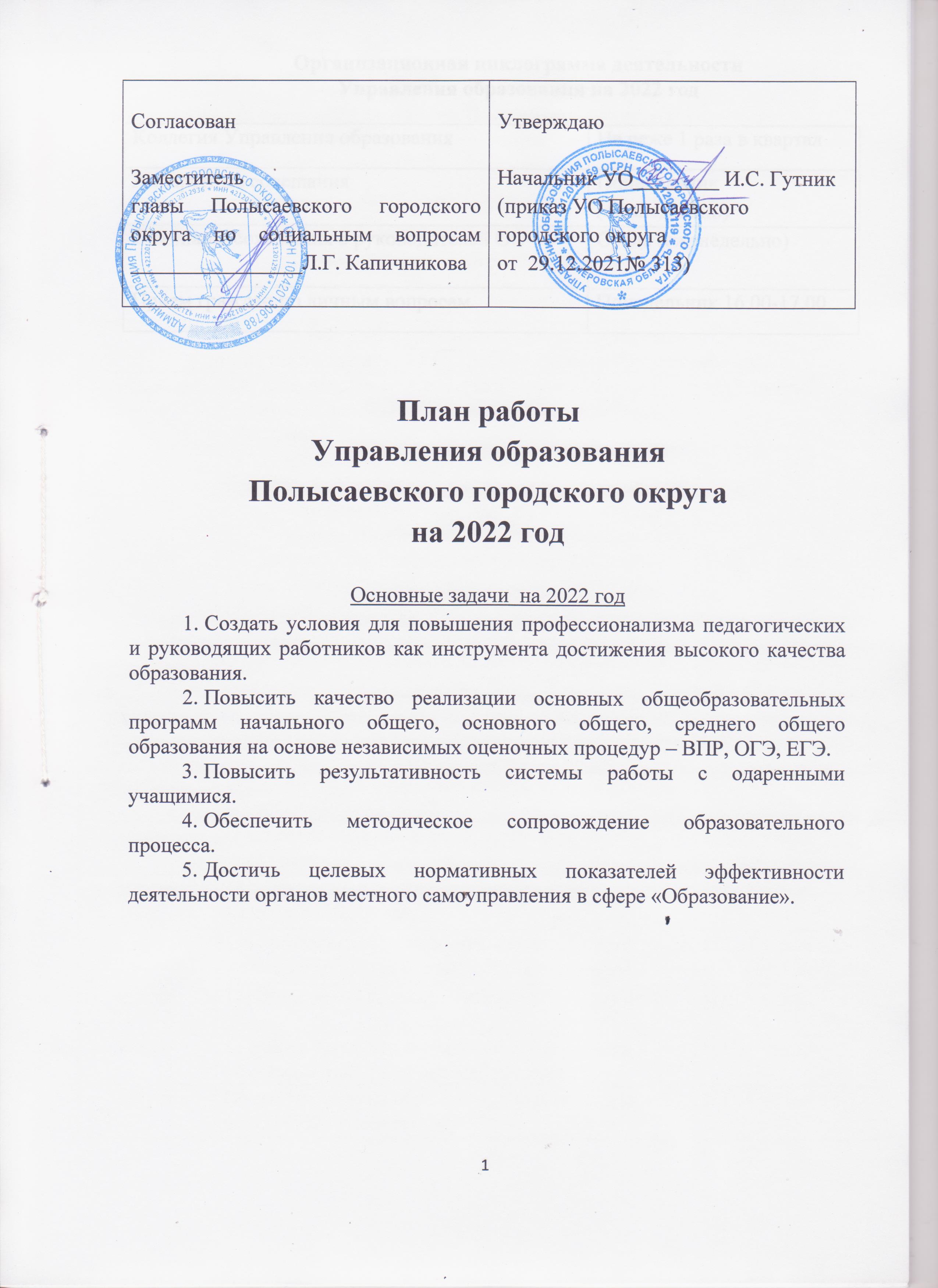 Организационная циклограмма деятельности Управления образования на 2022 годКоллегия Управления образованияНе реже 1 раза в кварталАппаратные совещания Понедельник(еженедельно)Семинары-совещания с руководителей ООСреда (еженедельно)Прием граждан по личным вопросамПонедельник 16.00-17.00СрокМероприятиеМероприятиеОтветственныйОтветственныйВопросы, выносимые на рассмотрение Совета народных депутатов Полысаевского городского округаВопросы, выносимые на рассмотрение Совета народных депутатов Полысаевского городского округаВопросы, выносимые на рассмотрение Совета народных депутатов Полысаевского городского округаВопросы, выносимые на рассмотрение Совета народных депутатов Полысаевского городского округаВопросы, выносимые на рассмотрение Совета народных депутатов Полысаевского городского округамартО согласовании платы, взимаемой с родителей (законных представителей)за присмотр и уход за детьми, осваивающими образовательные программы дошкольного образования в организациях, осуществляющихобразовательную деятельностьО согласовании платы, взимаемой с родителей (законных представителей)за присмотр и уход за детьми, осваивающими образовательные программы дошкольного образования в организациях, осуществляющихобразовательную деятельностьИ.С. ГутникИ.С. ГутниксентябрьО награждении ко Дню учителяО награждении ко Дню учителяИ.С. ГутникИ.С. ГутникВопросы, выносимые на рассмотрениеколлегии администрации Полысаевского городского округаВопросы, выносимые на рассмотрениеколлегии администрации Полысаевского городского округаВопросы, выносимые на рассмотрениеколлегии администрации Полысаевского городского округаВопросы, выносимые на рассмотрениеколлегии администрации Полысаевского городского округаВопросы, выносимые на рассмотрениеколлегии администрации Полысаевского городского округаапрельОб организации отдыха, оздоровления и занятости детей и подростков в летний период 2022 года Об организации отдыха, оздоровления и занятости детей и подростков в летний период 2022 года Об организации отдыха, оздоровления и занятости детей и подростков в летний период 2022 года И.С. ГутниксентябрьО патриотическом воспитании и формировании гражданской позиции учащихся и воспитанниковО патриотическом воспитании и формировании гражданской позиции учащихся и воспитанниковО патриотическом воспитании и формировании гражданской позиции учащихся и воспитанниковИ.С. ГутникВопросы, выносимые на рассмотрение главы Полысаевского городского округа  Вопросы, выносимые на рассмотрение главы Полысаевского городского округа  Вопросы, выносимые на рассмотрение главы Полысаевского городского округа  Вопросы, выносимые на рассмотрение главы Полысаевского городского округа  Вопросы, выносимые на рассмотрение главы Полысаевского городского округа  мартОб организации проведения государственной итоговой аттестации выпускников, освоивших образовательные программы основного общего и среднего общего образования в 2022 годуОб организации проведения государственной итоговой аттестации выпускников, освоивших образовательные программы основного общего и среднего общего образования в 2022 годуОб организации проведения государственной итоговой аттестации выпускников, освоивших образовательные программы основного общего и среднего общего образования в 2022 годуИ.С. ГутникапрельО подготовке образовательных организаций к новому 2022-2023 учебному годуО подготовке образовательных организаций к новому 2022-2023 учебному годуО подготовке образовательных организаций к новому 2022-2023 учебному годуИ.С. ГутникВопросы, выносимые на рассмотрение  заместителя главы Полысаевского городского округа  по социальным вопросам Вопросы, выносимые на рассмотрение  заместителя главы Полысаевского городского округа  по социальным вопросам Вопросы, выносимые на рассмотрение  заместителя главы Полысаевского городского округа  по социальным вопросам Вопросы, выносимые на рассмотрение  заместителя главы Полысаевского городского округа  по социальным вопросам Вопросы, выносимые на рассмотрение  заместителя главы Полысаевского городского округа  по социальным вопросам февральО подготовке к открытию центра «Точка Роста» в МБОУ «Школа № 17» О подготовке к открытию центра «Точка Роста» в МБОУ «Школа № 17» О подготовке к открытию центра «Точка Роста» в МБОУ «Школа № 17» И.С. Гутник мартО качестве питания в общеобразовательных организацияхО качестве питания в общеобразовательных организацияхО качестве питания в общеобразовательных организацияхИ.С. Гутник апрельО подготовке к летней оздоровительной кампании 2022 годаО подготовке к летней оздоровительной кампании 2022 годаО подготовке к летней оздоровительной кампании 2022 годаИ.С. Гутникмай2. Об организации летнего отдыха детей-сирот и детей, оставшихся без попечения родителей 2. Об организации летнего отдыха детей-сирот и детей, оставшихся без попечения родителей 2. Об организации летнего отдыха детей-сирот и детей, оставшихся без попечения родителей И.С. ГутникР.В. Польшинскаяиюнь О готовности ОО к слету «Школа безопасности»О готовности ОО к слету «Школа безопасности»О готовности ОО к слету «Школа безопасности»И.С. ГутникиюльО работе по профилактике правонарушений и преступлений среди несовершеннолетнихО работе по профилактике правонарушений и преступлений среди несовершеннолетнихО работе по профилактике правонарушений и преступлений среди несовершеннолетнихИ.С. Гутникавгуст2. Об итогах работы образовательных организаций в 2021-2022 учебном году 2. Об итогах работы образовательных организаций в 2021-2022 учебном году 2. Об итогах работы образовательных организаций в 2021-2022 учебном году И.С. Гутниксентябрь1. Об итогах оздоровительной кампании 2022 года1. Об итогах оздоровительной кампании 2022 года1. Об итогах оздоровительной кампании 2022 годаИ.С. Гутник сентябрь2. О реализации ПФДО2. О реализации ПФДО2. О реализации ПФДОИ.С. Гутник октябрьО работе с семьями, находящимися в социально опасном положении и иной трудной жизненной ситуацииО работе с семьями, находящимися в социально опасном положении и иной трудной жизненной ситуацииО работе с семьями, находящимися в социально опасном положении и иной трудной жизненной ситуацииИ.С. ГутникноябрьОб организации и проведении конкурсов профессионального мастерства «Учитель года России», «Воспитатель года России» «Лесенка успеха»Об организации и проведении конкурсов профессионального мастерства «Учитель года России», «Воспитатель года России» «Лесенка успеха»Об организации и проведении конкурсов профессионального мастерства «Учитель года России», «Воспитатель года России» «Лесенка успеха»И.С. Гутник декабрьОб участии в реализации региональных проектов в рамках нацпроекта  «Образование»Об участии в реализации региональных проектов в рамках нацпроекта  «Образование»Об участии в реализации региональных проектов в рамках нацпроекта  «Образование»И.С. Гутник СеминарыСеминарыСеминарыСеминарыСеминарыежемесячноС руководителями    образовательных  организацийС руководителями    образовательных  организацийС руководителями    образовательных  организацийИ.С. ГутникВ.В. Кукинав течение годаС работниками     образовательных организацийС работниками     образовательных организацийС работниками     образовательных организацийИ.С. ГутникВ.В. КукинаОперативный контрольОперативный контрольОперативный контрольОперативный контрольОперативный контрольпостоянноЗа финансовой деятельностью образовательных  организацийЗа финансовой деятельностью образовательных  организацийЗа финансовой деятельностью образовательных  организацийИ.С. Гутник Е.В. БеляевапостоянноЗа исполнением законодательства Российской Федерации в области образования  образовательными организациями                                                 За исполнением законодательства Российской Федерации в области образования  образовательными организациями                                                 За исполнением законодательства Российской Федерации в области образования  образовательными организациями                                                 И.С. Гутник О.А. ЛапинапостоянноУстановление  и проверка сведений о нарушениях, указанных в обращениях граждан и организаций, и урегулирование конфликтных ситуаций между участниками образовательных отношенийУстановление  и проверка сведений о нарушениях, указанных в обращениях граждан и организаций, и урегулирование конфликтных ситуаций между участниками образовательных отношенийУстановление  и проверка сведений о нарушениях, указанных в обращениях граждан и организаций, и урегулирование конфликтных ситуаций между участниками образовательных отношенийИ.С. Гутник О.А. ЛапинаКоллегия Управления образования Полысаевского городского округаКоллегия Управления образования Полысаевского городского округаКоллегия Управления образования Полысаевского городского округаКоллегия Управления образования Полысаевского городского округаКоллегия Управления образования Полысаевского городского округафевральОб итогах проведения  муниципального  этапа всероссийской олимпиады школьниковОб итогах проведения  муниципального  этапа всероссийской олимпиады школьниковОб итогах проведения  муниципального  этапа всероссийской олимпиады школьниковЕ.П. ЛошаковаВ.В. КукинафевральО результатах работы городской ПМПК за 2021 годО результатах работы городской ПМПК за 2021 годО результатах работы городской ПМПК за 2021 годН.Ю. КостенкофевральО результатах работы отдела опеки за 2021 годО результатах работы отдела опеки за 2021 годО результатах работы отдела опеки за 2021 годР.В. Польшинскаямарт Анализ результатов участия учащихся общеобразовательных организаций в региональном этапе всероссийской олимпиады школьников в 2021-2022 учебном годуАнализ результатов участия учащихся общеобразовательных организаций в региональном этапе всероссийской олимпиады школьников в 2021-2022 учебном годуАнализ результатов участия учащихся общеобразовательных организаций в региональном этапе всероссийской олимпиады школьников в 2021-2022 учебном годуЕ.П. ЛошаковаВ.В. Кукинамарт О выполнении мероприятий «дорожной карты» по реализации стратегии повышения финансовой грамотности в образовательных организациях города на 2019 – 2023 годыО выполнении мероприятий «дорожной карты» по реализации стратегии повышения финансовой грамотности в образовательных организациях города на 2019 – 2023 годыО выполнении мероприятий «дорожной карты» по реализации стратегии повышения финансовой грамотности в образовательных организациях города на 2019 – 2023 годыВ.В. КукинамайО выделении грантов главы Полысаевского городского округа обучающимся образовательных организацийО выделении грантов главы Полысаевского городского округа обучающимся образовательных организацийО выделении грантов главы Полысаевского городского округа обучающимся образовательных организацийВ.В. КукинамайО реализации мероприятий по обеспечению объективности проведения Всероссийских проверочных работ в общеобразовательных организациях Полысаевского городского округа в 2021 – 2022 учебном годуО реализации мероприятий по обеспечению объективности проведения Всероссийских проверочных работ в общеобразовательных организациях Полысаевского городского округа в 2021 – 2022 учебном годуО реализации мероприятий по обеспечению объективности проведения Всероссийских проверочных работ в общеобразовательных организациях Полысаевского городского округа в 2021 – 2022 учебном годуВ.В. КукинамайО выполнении мероприятий «дорожной карты» по подготовке к исследованию качества образовательной подготовки учащихся по модели PISA в 2024 году в Полысаевском городском округе. О выполнении мероприятий «дорожной карты» по подготовке к исследованию качества образовательной подготовки учащихся по модели PISA в 2024 году в Полысаевском городском округе. О выполнении мероприятий «дорожной карты» по подготовке к исследованию качества образовательной подготовки учащихся по модели PISA в 2024 году в Полысаевском городском округе. В.В. КукинаиюльО реализации мероприятий по внедрению целевой модели наставничества обучающихся в общеобразовательных организациях городаО реализации мероприятий по внедрению целевой модели наставничества обучающихся в общеобразовательных организациях городаО реализации мероприятий по внедрению целевой модели наставничества обучающихся в общеобразовательных организациях городаВ.В. КукинаиюльОб организации работы по устройству детей-сирот и детей, оставшихся без попечения родителей, в семьи гражданОб организации работы по устройству детей-сирот и детей, оставшихся без попечения родителей, в семьи гражданОб организации работы по устройству детей-сирот и детей, оставшихся без попечения родителей, в семьи гражданР.П. ПольшинскаясентябрьОб итогах проведения ЕГЭ и ОГЭ в 2021-2022 учебном году и задачи на 2022-2023 учебный годОб итогах проведения ЕГЭ и ОГЭ в 2021-2022 учебном году и задачи на 2022-2023 учебный годОб итогах проведения ЕГЭ и ОГЭ в 2021-2022 учебном году и задачи на 2022-2023 учебный годО.А. ЛапинасентябрьОб утверждении кандидатур на награждение ко Дню воспитателя и всех дошкольных работников  и Дню учителяОб утверждении кандидатур на награждение ко Дню воспитателя и всех дошкольных работников  и Дню учителяОб утверждении кандидатур на награждение ко Дню воспитателя и всех дошкольных работников  и Дню учителяО.А. ЛапинасентябрьО выделении грантов главы Полысаевского городского округа педагогическим работникам образовательных организацийО выделении грантов главы Полысаевского городского округа педагогическим работникам образовательных организацийО выделении грантов главы Полысаевского городского округа педагогическим работникам образовательных организацийВ.В. КукинадекабрьОб утверждении кандидатур на награждение ведомственными наградамиОб утверждении кандидатур на награждение ведомственными наградамиОб утверждении кандидатур на награждение ведомственными наградамиО.А. ЛапинадекабрьОб  утверждении плана работы УО Полысаевского городского округа на 2023 годОб  утверждении плана работы УО Полысаевского городского округа на 2023 годОб  утверждении плана работы УО Полысаевского городского округа на 2023 годО.А. ЛапинаАппаратные совещанияАппаратные совещанияАппаратные совещанияАппаратные совещанияАппаратные совещанияянварьО подготовке к ГИА выпускников 9-х классовО подготовке к ГИА выпускников 9-х классовО подготовке к ГИА выпускников 9-х классовВ.В. Кукинаруководители ООянварьО реализации мероприятий по повышению объективности оценочных процедур в МБОУ «Школа № 17»О реализации мероприятий по повышению объективности оценочных процедур в МБОУ «Школа № 17»О реализации мероприятий по повышению объективности оценочных процедур в МБОУ «Школа № 17»В.В. КукинафевральОб организации и проведении государственной итоговой аттестации по образовательным программам основного общего, среднего общего  образования в 2022 годуОб организации и проведении государственной итоговой аттестации по образовательным программам основного общего, среднего общего  образования в 2022 годуОб организации и проведении государственной итоговой аттестации по образовательным программам основного общего, среднего общего  образования в 2022 годуО.А. ЛапинаВ.В. Кукинаруководители ОО февральОб организации питания школьников 1 – 4 классовОб организации питания школьников 1 – 4 классовОб организации питания школьников 1 – 4 классовЕ.П. ЛошаковафевральОб итогах реализации проекта адресной методической помощи «500+» в МБОУ «Школа 35»Об итогах реализации проекта адресной методической помощи «500+» в МБОУ «Школа 35»Об итогах реализации проекта адресной методической помощи «500+» в МБОУ «Школа 35»В.В. КукинамартО пожарной и антитеррористической безопасности в ООО пожарной и антитеррористической безопасности в ООО пожарной и антитеррористической безопасности в ООЕ.П. ЛошаковамартОб итогах 2021 финансового года, проблемы финансирования и пути их решения в 2022 годуОб итогах 2021 финансового года, проблемы финансирования и пути их решения в 2022 годуОб итогах 2021 финансового года, проблемы финансирования и пути их решения в 2022 годуЕ.В. БеляевамартО выявлении и устройстве детей, оставшихся без попечения родителейО выявлении и устройстве детей, оставшихся без попечения родителейО выявлении и устройстве детей, оставшихся без попечения родителейР.В. ПольшинскаяапрельО реализации законодательства по вопросу обеспечения жилыми помещениями детей-сирот, детей, оставшимся без попечения родителей, лиц из числа детей-сирот и детей, оставшихся без попечения родителейО реализации законодательства по вопросу обеспечения жилыми помещениями детей-сирот, детей, оставшимся без попечения родителей, лиц из числа детей-сирот и детей, оставшихся без попечения родителейО реализации законодательства по вопросу обеспечения жилыми помещениями детей-сирот, детей, оставшимся без попечения родителей, лиц из числа детей-сирот и детей, оставшихся без попечения родителейР.В. ПольшинскаяапрельО результатах мониторинга качества дошкольного образования (МКДО) (МБДОУ «Детский сад № 27»)О результатах мониторинга качества дошкольного образования (МКДО) (МБДОУ «Детский сад № 27»)О результатах мониторинга качества дошкольного образования (МКДО) (МБДОУ «Детский сад № 27»)В.В. КукинаапрельО промежуточных итогах деятельности инновационных площадокО промежуточных итогах деятельности инновационных площадокО промежуточных итогах деятельности инновационных площадокВ.В. КукинамайО результатах работы по профилактике правонарушений и преступности среди несовершеннолетних в ОО в 2021-2022 учебном годуО результатах работы по профилактике правонарушений и преступности среди несовершеннолетних в ОО в 2021-2022 учебном годуО результатах работы по профилактике правонарушений и преступности среди несовершеннолетних в ОО в 2021-2022 учебном годуЕ.П. ЛошаковамайО ходе реализации в 2021 году и текущем периоде 2023 года муниципальной программы «Развитие образования»О ходе реализации в 2021 году и текущем периоде 2023 года муниципальной программы «Развитие образования»О ходе реализации в 2021 году и текущем периоде 2023 года муниципальной программы «Развитие образования»В.В. КукинамайОб итогах реализации мероприятий «дорожной карты» по повышению качества образования на муниципальном и школьном уровняхОб итогах реализации мероприятий «дорожной карты» по повышению качества образования на муниципальном и школьном уровняхОб итогах реализации мероприятий «дорожной карты» по повышению качества образования на муниципальном и школьном уровняхВ.В. КукинаиюньО проведении учебных сборов по основам военной службы с юношами 10-х классовО проведении учебных сборов по основам военной службы с юношами 10-х классовО проведении учебных сборов по основам военной службы с юношами 10-х классовЕ.П. ЛошаковаиюньО подготовке к августовской конференции работников образования Полысаевского городского округаО подготовке к августовской конференции работников образования Полысаевского городского округаО подготовке к августовской конференции работников образования Полысаевского городского округаВ.В. КукинаиюньАнализ обращений граждан за 2021-2022 учебный годАнализ обращений граждан за 2021-2022 учебный годАнализ обращений граждан за 2021-2022 учебный годО.А. ЛапинаиюльО подготовке к приемке ОО к началу нового 2022-2023 учебного года                                            О подготовке к приемке ОО к началу нового 2022-2023 учебного года                                            О подготовке к приемке ОО к началу нового 2022-2023 учебного года                                            Е.П. ЛошаковаиюльО повышении образовательных результатов по итогам ВПР – 2022О повышении образовательных результатов по итогам ВПР – 2022О повышении образовательных результатов по итогам ВПР – 2022В.В. КукинаавгустО готовности ОО к началу нового 2022-2023 учебного годаО готовности ОО к началу нового 2022-2023 учебного годаО готовности ОО к началу нового 2022-2023 учебного годаЕ.П. ЛошаковаавгустО проведении летней оздоровительной кампании 2022 годаО проведении летней оздоровительной кампании 2022 годаО проведении летней оздоровительной кампании 2022 годаЕ.П. ЛошаковасентябрьОб участии ОО в реализации национального проекта «Образование» (из опыта работы школ)Об участии ОО в реализации национального проекта «Образование» (из опыта работы школ)Об участии ОО в реализации национального проекта «Образование» (из опыта работы школ)В.В. Кукинаруководители ООсентябрьОб устройстве выпускников 9, 11 классов ОУ 2021-2022 учебного годаОб устройстве выпускников 9, 11 классов ОУ 2021-2022 учебного годаОб устройстве выпускников 9, 11 классов ОУ 2021-2022 учебного годаО.А. ЛапинаоктябрьОб обеспечении безопасных условий для жизни и здоровья обучающихся. Профилактика детского травматизма и несчастных случаевОб обеспечении безопасных условий для жизни и здоровья обучающихся. Профилактика детского травматизма и несчастных случаевОб обеспечении безопасных условий для жизни и здоровья обучающихся. Профилактика детского травматизма и несчастных случаевЕ.П. ЛошаковаоктябрьОрганизация дополнительного образования детей в рамках федерального проекта «Успех каждого ребенка»Организация дополнительного образования детей в рамках федерального проекта «Успех каждого ребенка»Организация дополнительного образования детей в рамках федерального проекта «Успех каждого ребенка»В.В. КукинаноябрьОб итогах комплектования образовательных организаций и тарификации педагогических работников на 2022-2023 учебный годОб итогах комплектования образовательных организаций и тарификации педагогических работников на 2022-2023 учебный годОб итогах комплектования образовательных организаций и тарификации педагогических работников на 2022-2023 учебный годЕ.В. БеляеваноябрьОб итогах сдачи статистического отчета № ОО-1Об итогах сдачи статистического отчета № ОО-1Об итогах сдачи статистического отчета № ОО-1О.А. ЛапинадекабрьОб организации зимних каникул в общеобразовательных организациях городаОб организации зимних каникул в общеобразовательных организациях городаОб организации зимних каникул в общеобразовательных организациях городаЕ.П. ЛошаковадекабрьОб обеспечении безопасности детей во время проведения новогодних праздников и зимних каникулОб обеспечении безопасности детей во время проведения новогодних праздников и зимних каникулОб обеспечении безопасности детей во время проведения новогодних праздников и зимних каникулЕ.П. ЛошаковадекабрьО формировании плана-графика повышения квалификации педагогических работников образовательных организаций на 2023 годО формировании плана-графика повышения квалификации педагогических работников образовательных организаций на 2023 годО формировании плана-графика повышения квалификации педагогических работников образовательных организаций на 2023 годВ.В. КукинаСеминары-совещания с руководителями ООСеминары-совещания с руководителями ООСеминары-совещания с руководителями ООСеминары-совещания с руководителями ООСеминары-совещания с руководителями ООянварьСовершенствование организации школьного питания: обязанности образовательной организации, общественный контроль, нормативно-правовое обеспечениеСовершенствование организации школьного питания: обязанности образовательной организации, общественный контроль, нормативно-правовое обеспечениеСовершенствование организации школьного питания: обязанности образовательной организации, общественный контроль, нормативно-правовое обеспечениеЕ.П. ЛошаковаянварьИтоги исполнения муниципального задания 2021, финансово-хозяйственной деятельности образовательных организацийИтоги исполнения муниципального задания 2021, финансово-хозяйственной деятельности образовательных организацийИтоги исполнения муниципального задания 2021, финансово-хозяйственной деятельности образовательных организацийЕ.В. БеляеваянварьЦифровая среда: возможности для образовательной деятельностиЦифровая среда: возможности для образовательной деятельностиЦифровая среда: возможности для образовательной деятельностиВ.В. КукинафевральОсновные моменты при осуществлении закупочной деятельности образовательными организациями, подведомственными управлению образованияОсновные моменты при осуществлении закупочной деятельности образовательными организациями, подведомственными управлению образованияОсновные моменты при осуществлении закупочной деятельности образовательными организациями, подведомственными управлению образованияЕ.В. БеляевафевральО результатах регионального этапа  Всероссийской олимпиады школьниковО результатах регионального этапа  Всероссийской олимпиады школьниковО результатах регионального этапа  Всероссийской олимпиады школьниковЕ.П. ЛошаковафевральО комплексной безопасности в образовательных организацияхО комплексной безопасности в образовательных организацияхО комплексной безопасности в образовательных организацияхЕ.П. ЛошаковафевральОб организации и проведении итогового собеседования по русскому языку в 9-х классах в 2022 годуОб организации и проведении итогового собеседования по русскому языку в 9-х классах в 2022 годуОб организации и проведении итогового собеседования по русскому языку в 9-х классах в 2022 годуВ.В. КукинамартО противодействии идеологии терроризма, экстремизма в образовательных организациях О противодействии идеологии терроризма, экстремизма в образовательных организациях О противодействии идеологии терроризма, экстремизма в образовательных организациях Е.П. ЛошаковамартО выполнении норм и охвата питанием в ООО выполнении норм и охвата питанием в ООО выполнении норм и охвата питанием в ООЕ.П. ЛошаковаН.В. ПевневамартОб изменениях в действующем законодательстве Об изменениях в действующем законодательстве Об изменениях в действующем законодательстве О.А. ЛапинамартРезультаты ВПР как инструмент повышения качества образованияРезультаты ВПР как инструмент повышения качества образованияРезультаты ВПР как инструмент повышения качества образованияВ.В. КукинаапрельОб организации проведения учебных сборов по основам военной службы с юношами 10-х классовОб организации проведения учебных сборов по основам военной службы с юношами 10-х классовОб организации проведения учебных сборов по основам военной службы с юношами 10-х классовЕ.П. ЛошаковаапрельОб изменениях в действующем законодательстве Об изменениях в действующем законодательстве Об изменениях в действующем законодательстве О.А. ЛапинаапрельЭффективные практики организации системы наставничества в общеобразовательных организациях Полысаевского городского округаЭффективные практики организации системы наставничества в общеобразовательных организациях Полысаевского городского округаЭффективные практики организации системы наставничества в общеобразовательных организациях Полысаевского городского округаВ.В. КукинамайОб организации летней оздоровительной кампанииОб организации летней оздоровительной кампанииОб организации летней оздоровительной кампанииЕ.П. ЛошаковамайОб обеспечении безопасных условий  проведения «Последних звонков», государственной итоговой аттестации выпускников 9, 11 классов  и выпускных вечеровОб обеспечении безопасных условий  проведения «Последних звонков», государственной итоговой аттестации выпускников 9, 11 классов  и выпускных вечеровОб обеспечении безопасных условий  проведения «Последних звонков», государственной итоговой аттестации выпускников 9, 11 классов  и выпускных вечеровЕ.П. ЛошаковамайО проведении государственной итоговой аттестации по общеобразовательным программам основного общего и среднего общего образования  на пунктах проведения экзаменовО проведении государственной итоговой аттестации по общеобразовательным программам основного общего и среднего общего образования  на пунктах проведения экзаменовО проведении государственной итоговой аттестации по общеобразовательным программам основного общего и среднего общего образования  на пунктах проведения экзаменовО.А. ЛапинаВ.В. КукинамайИтоги апробации рабочих программ по учебным предметам ФГОС начального общего образования в 2021-2022 учебном годуИтоги апробации рабочих программ по учебным предметам ФГОС начального общего образования в 2021-2022 учебном годуИтоги апробации рабочих программ по учебным предметам ФГОС начального общего образования в 2021-2022 учебном годуВ.В. КукинаиюньО подготовке ОО к началу нового 2022-2023 учебного года                                            О подготовке ОО к началу нового 2022-2023 учебного года                                            О подготовке ОО к началу нового 2022-2023 учебного года                                            Е.П. ЛошаковаиюньОб изменениях в действующем законодательстве Об изменениях в действующем законодательстве Об изменениях в действующем законодательстве О.А. ЛапинаиюньОб управлении проектами  на базе электронной школыОб управлении проектами  на базе электронной школыОб управлении проектами  на базе электронной школыВ.В. Кукинаиюль О проведении акции «Первое сентября – каждому школьнику» О проведении акции «Первое сентября – каждому школьнику» О проведении акции «Первое сентября – каждому школьнику»Е.П. ЛошаковаиюльОсновные моменты при осуществлении закупочной деятельности образовательными организациями, подведомственными управлению образованияОсновные моменты при осуществлении закупочной деятельности образовательными организациями, подведомственными управлению образованияОсновные моменты при осуществлении закупочной деятельности образовательными организациями, подведомственными управлению образованияЕ.В. БеляеваиюльОб изменениях в действующем законодательстве Об изменениях в действующем законодательстве Об изменениях в действующем законодательстве О.А. ЛапинаавгустО проведении комплексной проверки готовности ОО к началу отопительного сезона 2022-2023 учебного года      О проведении комплексной проверки готовности ОО к началу отопительного сезона 2022-2023 учебного года      О проведении комплексной проверки готовности ОО к началу отопительного сезона 2022-2023 учебного года      Е.П. ЛошаковаавгустОб изменениях в действующем законодательстве Об изменениях в действующем законодательстве Об изменениях в действующем законодательстве О.А. ЛапинасентябрьО выдвижении кандидатов в число претендентов на присуждение ежегодной Губернаторской премии «Достижения юных»О выдвижении кандидатов в число претендентов на присуждение ежегодной Губернаторской премии «Достижения юных»О выдвижении кандидатов в число претендентов на присуждение ежегодной Губернаторской премии «Достижения юных»В.В. Кукина сентябрьОб итогах государственной итоговой аттестации по образовательным программам основного общего и среднего общего образования  и  пути совершенствования процедуры ЕГЭ и ОГЭОб итогах государственной итоговой аттестации по образовательным программам основного общего и среднего общего образования  и  пути совершенствования процедуры ЕГЭ и ОГЭОб итогах государственной итоговой аттестации по образовательным программам основного общего и среднего общего образования  и  пути совершенствования процедуры ЕГЭ и ОГЭО.А. ЛапинасентябрьОб изменениях в действующем законодательстве Об изменениях в действующем законодательстве Об изменениях в действующем законодательстве О.А. ЛапинасентябрьОб организации учета детей, проживающих на территории Полысаевского городского округа, подлежащих обучению в ОО Об организации учета детей, проживающих на территории Полысаевского городского округа, подлежащих обучению в ОО Об организации учета детей, проживающих на территории Полысаевского городского округа, подлежащих обучению в ОО О.А. ЛапинаоктябрьО деятельности ОО по предупреждению преступлений и правонарушений О деятельности ОО по предупреждению преступлений и правонарушений О деятельности ОО по предупреждению преступлений и правонарушений Е.П. ЛошаковаоктябрьОб организации и сопровождении коррекционно-развивающей работы с детьми ОВЗОб организации и сопровождении коррекционно-развивающей работы с детьми ОВЗОб организации и сопровождении коррекционно-развивающей работы с детьми ОВЗО.А. ЛапинаоктябрьОб изменениях в действующем законодательстве Об изменениях в действующем законодательстве Об изменениях в действующем законодательстве О.А. ЛапинаноябрьФормирование муниципального задания для образовательных организаций на 2023 годФормирование муниципального задания для образовательных организаций на 2023 годФормирование муниципального задания для образовательных организаций на 2023 годЕ.В. БеляеваноябрьОб организации итогового сочинения, государственной итоговой аттестации выпускников 11 классов в 2023 годуОб организации итогового сочинения, государственной итоговой аттестации выпускников 11 классов в 2023 годуОб организации итогового сочинения, государственной итоговой аттестации выпускников 11 классов в 2023 годуО.А. ЛапинаноябрьОб изменениях в действующем законодательстве Об изменениях в действующем законодательстве Об изменениях в действующем законодательстве О.А. ЛапинадекабрьОб обеспечении пожарной и антитеррористической защищенности, соблюдении санитарно-гигиенических требований в ОО во время  проведения  новогодних мероприятийОб обеспечении пожарной и антитеррористической защищенности, соблюдении санитарно-гигиенических требований в ОО во время  проведения  новогодних мероприятийОб обеспечении пожарной и антитеррористической защищенности, соблюдении санитарно-гигиенических требований в ОО во время  проведения  новогодних мероприятийЕ.П. ЛошаковадекабрьОб итогах школьного, муниципального этапов Всероссийской олимпиады школьников в 2022-2023 учебном годуОб итогах школьного, муниципального этапов Всероссийской олимпиады школьников в 2022-2023 учебном годуОб итогах школьного, муниципального этапов Всероссийской олимпиады школьников в 2022-2023 учебном годуЕ.П. ЛошаковадекабрьОб изменениях в действующем законодательстве Об изменениях в действующем законодательстве Об изменениях в действующем законодательстве О.А. ЛапинаРабота с образовательными организациямиРабота с образовательными организациямиРабота с образовательными организациямиРабота с образовательными организациямиРабота с образовательными организациямиянварьТематическая проверка «Предупреждение и выявление нарушений в финансово-хозяйственной деятельности и иных нормативных правовых актов законодательства Российской Федерации (в т.ч. расходование субсидий на иные цели)»(МБОУ «СОШ №44»)Тематическая проверка «Предупреждение и выявление нарушений в финансово-хозяйственной деятельности и иных нормативных правовых актов законодательства Российской Федерации (в т.ч. расходование субсидий на иные цели)»(МБОУ «СОШ №44»)Тематическая проверка «Предупреждение и выявление нарушений в финансово-хозяйственной деятельности и иных нормативных правовых актов законодательства Российской Федерации (в т.ч. расходование субсидий на иные цели)»(МБОУ «СОШ №44»)Е.В. БеляеваянварьЦелевые профилактические рейды, направленные на предупреждение и пресечение правонарушений среди несовершеннолетнихЦелевые профилактические рейды, направленные на предупреждение и пресечение правонарушений среди несовершеннолетнихЦелевые профилактические рейды, направленные на предупреждение и пресечение правонарушений среди несовершеннолетнихЕ.П. ЛошаковафевральТематическая проверка «Соблюдение трудового законодательства и иных нормативных правовых актов, содержащих нормы трудового права» (МБДОУ «Детский сад № 35»)Тематическая проверка «Соблюдение трудового законодательства и иных нормативных правовых актов, содержащих нормы трудового права» (МБДОУ «Детский сад № 35»)Тематическая проверка «Соблюдение трудового законодательства и иных нормативных правовых актов, содержащих нормы трудового права» (МБДОУ «Детский сад № 35»)О.А. ЛапинаЕ.П. ЛошаковаЕ.В. БеляевафевральТематическая проверка «Организация безопасного функционирования ОО» (МБОУ «Школа № 14», МБОУ «Школа № 35», МБДОУ «Детский сад № 26», МАДОУ №3)Тематическая проверка «Организация безопасного функционирования ОО» (МБОУ «Школа № 14», МБОУ «Школа № 35», МБДОУ «Детский сад № 26», МАДОУ №3)Тематическая проверка «Организация безопасного функционирования ОО» (МБОУ «Школа № 14», МБОУ «Школа № 35», МБДОУ «Детский сад № 26», МАДОУ №3)Е.П. ЛошаковафевральСовещание-консультация с руководителями ОО, включенных в план проверок  на 2022 годСовещание-консультация с руководителями ОО, включенных в план проверок  на 2022 годСовещание-консультация с руководителями ОО, включенных в план проверок  на 2022 годЕ.П. ЛошаковаВ.В. КукинамартТематическая проверка «Соблюдение трудового законодательства и иных нормативных правовых актов, содержащих нормы трудового права» (МБДОУ № 47)Тематическая проверка «Соблюдение трудового законодательства и иных нормативных правовых актов, содержащих нормы трудового права» (МБДОУ № 47)Тематическая проверка «Соблюдение трудового законодательства и иных нормативных правовых актов, содержащих нормы трудового права» (МБДОУ № 47)О.А. ЛапинаЕ.П. ЛошаковаЕ.В. БеляевамартТематическая проверка «Организация питания в ОО» (МБОУ «Школа № 14», МБОУ «Школа № 17»)Тематическая проверка «Организация питания в ОО» (МБОУ «Школа № 14», МБОУ «Школа № 17»)Тематическая проверка «Организация питания в ОО» (МБОУ «Школа № 14», МБОУ «Школа № 17»)Е.П. ЛошаковаапрельТематическая проверка «Организация антитеррористической защищенности ОО»(МБОУ «СОШ №44», МБОУ «Школа № 32», МБДОУ «Детский сад № 27», МБДОУ № 47)Тематическая проверка «Организация антитеррористической защищенности ОО»(МБОУ «СОШ №44», МБОУ «Школа № 32», МБДОУ «Детский сад № 27», МБДОУ № 47)Тематическая проверка «Организация антитеррористической защищенности ОО»(МБОУ «СОШ №44», МБОУ «Школа № 32», МБДОУ «Детский сад № 27», МБДОУ № 47)Е.П. ЛошаковаапрельДеятельность администрации образовательных организаций по аттестации педагогических работниковДеятельность администрации образовательных организаций по аттестации педагогических работниковДеятельность администрации образовательных организаций по аттестации педагогических работниковВ.В. Кукинамай Комплексная проверка готовности городских оздоровительных лагерей с дневным пребыванием детей к началу летнего оздоровительного сезона(МБОУ «Школа № 14», МБОУ «Школа № 17», МБОУ «Школа № 32», МБОУ «Школа № 35», МБОУ ДО «ДДТ») Комплексная проверка готовности городских оздоровительных лагерей с дневным пребыванием детей к началу летнего оздоровительного сезона(МБОУ «Школа № 14», МБОУ «Школа № 17», МБОУ «Школа № 32», МБОУ «Школа № 35», МБОУ ДО «ДДТ») Комплексная проверка готовности городских оздоровительных лагерей с дневным пребыванием детей к началу летнего оздоровительного сезона(МБОУ «Школа № 14», МБОУ «Школа № 17», МБОУ «Школа № 32», МБОУ «Школа № 35», МБОУ ДО «ДДТ»)Е.П. ЛошаковамайТематическая проверка «Проверка операций с основными средствами и материальными запасами»(МАДОУ № 1, МБДОУ «Детский сад № 2», МАДОУ № 3, МБДОУ «Детский сад № 26», МБДОУ «Детский сад № 27», МБДОУ «Детский сад № 35», МБДОУ № 47, МБДОУ № 50, МБДОУ № 52»)          Тематическая проверка «Проверка операций с основными средствами и материальными запасами»(МАДОУ № 1, МБДОУ «Детский сад № 2», МАДОУ № 3, МБДОУ «Детский сад № 26», МБДОУ «Детский сад № 27», МБДОУ «Детский сад № 35», МБДОУ № 47, МБДОУ № 50, МБДОУ № 52»)          Тематическая проверка «Проверка операций с основными средствами и материальными запасами»(МАДОУ № 1, МБДОУ «Детский сад № 2», МАДОУ № 3, МБДОУ «Детский сад № 26», МБДОУ «Детский сад № 27», МБДОУ «Детский сад № 35», МБДОУ № 47, МБДОУ № 50, МБДОУ № 52»)          Е.В. БеляеваиюльКомплексная проверка готовности образовательных учреждений к началу нового 2022-2023 учебного годаКомплексная проверка готовности образовательных учреждений к началу нового 2022-2023 учебного годаКомплексная проверка готовности образовательных учреждений к началу нового 2022-2023 учебного годаЕ.П. ЛошаковаиюльТематическая проверка «Деятельность ГКУЗ КО «Полысаевский дом ребенка «Родничок» по профилактике жестокого обращения с воспитанниками»Тематическая проверка «Деятельность ГКУЗ КО «Полысаевский дом ребенка «Родничок» по профилактике жестокого обращения с воспитанниками»Тематическая проверка «Деятельность ГКУЗ КО «Полысаевский дом ребенка «Родничок» по профилактике жестокого обращения с воспитанниками»Р.В. Польшинская Л.А.Терешкина августТематическая проверка «Соблюдение трудового законодательства и иных нормативных правовых актов, содержащих нормы трудового права» (МБДОУ «Детский сад № 52»)Тематическая проверка «Соблюдение трудового законодательства и иных нормативных правовых актов, содержащих нормы трудового права» (МБДОУ «Детский сад № 52»)Тематическая проверка «Соблюдение трудового законодательства и иных нормативных правовых актов, содержащих нормы трудового права» (МБДОУ «Детский сад № 52»)О.А. ЛапинаЕ.П. ЛошаковаЕ.В. БеляевасентябрьСверка кадровСверка кадровСверка кадровО.А. ЛапинаВ.В. Кукина сентябрьТарификация педагогических работниковТарификация педагогических работниковТарификация педагогических работниковО.А. ЛапинаЕ.В. Беляева октябрьОбеспечение информационной открытости реализации федеральных проектов «Успех каждого ребенка», «Цифровая образовательная среда» и  деятельности центров «Точка роста»(МБОУ «Школа № 14», МБОУ «Школа № 32», МБОУ «Школа № 35», МБОУ «СОШ №44», МБОУ ДО «ДДТ»)Обеспечение информационной открытости реализации федеральных проектов «Успех каждого ребенка», «Цифровая образовательная среда» и  деятельности центров «Точка роста»(МБОУ «Школа № 14», МБОУ «Школа № 32», МБОУ «Школа № 35», МБОУ «СОШ №44», МБОУ ДО «ДДТ»)Обеспечение информационной открытости реализации федеральных проектов «Успех каждого ребенка», «Цифровая образовательная среда» и  деятельности центров «Точка роста»(МБОУ «Школа № 14», МБОУ «Школа № 32», МБОУ «Школа № 35», МБОУ «СОШ №44», МБОУ ДО «ДДТ»)В.В. КукинаоктябрьТематическая проверка «Организация питания учащихся»        (МБОУ «Школа № 14», МБОУ «Школа № 17», МКОУ «СОШИ № 23», МБОУ «Школа № 32», МБОУ «Школа № 35», МБОУ «СОШ №44»)          Тематическая проверка «Организация питания учащихся»        (МБОУ «Школа № 14», МБОУ «Школа № 17», МКОУ «СОШИ № 23», МБОУ «Школа № 32», МБОУ «Школа № 35», МБОУ «СОШ №44»)          Тематическая проверка «Организация питания учащихся»        (МБОУ «Школа № 14», МБОУ «Школа № 17», МКОУ «СОШИ № 23», МБОУ «Школа № 32», МБОУ «Школа № 35», МБОУ «СОШ №44»)          Е.П. ЛошаковаоктябрьТематическая проверка «Соблюдение трудового законодательства и иных нормативных правовых актов, содержащих нормы трудового права» (МБОУ ДПО «ИМЦ»)Тематическая проверка «Соблюдение трудового законодательства и иных нормативных правовых актов, содержащих нормы трудового права» (МБОУ ДПО «ИМЦ»)Тематическая проверка «Соблюдение трудового законодательства и иных нормативных правовых актов, содержащих нормы трудового права» (МБОУ ДПО «ИМЦ»)О.А. ЛапинаЕ.П. ЛошаковаЕ.В. БеляеваноябрьТематическая проверка «Соблюдение трудового законодательства и иных нормативных правовых актов, содержащих нормы трудового права» (МБУ «ЦБ УО»)Тематическая проверка «Соблюдение трудового законодательства и иных нормативных правовых актов, содержащих нормы трудового права» (МБУ «ЦБ УО»)Тематическая проверка «Соблюдение трудового законодательства и иных нормативных правовых актов, содержащих нормы трудового права» (МБУ «ЦБ УО»)О.А. ЛапинаЕ.П. ЛошакованоябрьТематическая проверка «Проверка операций с основными средствами и материальными запасами»  (МБОУ «Школа № 14», МБОУ «Школа № 17», МКОУ «СОШИ № 23», МБОУ «Школа № 32», МБОУ «Школа № 35», МБОУ «СОШ №44»)          Тематическая проверка «Проверка операций с основными средствами и материальными запасами»  (МБОУ «Школа № 14», МБОУ «Школа № 17», МКОУ «СОШИ № 23», МБОУ «Школа № 32», МБОУ «Школа № 35», МБОУ «СОШ №44»)          Тематическая проверка «Проверка операций с основными средствами и материальными запасами»  (МБОУ «Школа № 14», МБОУ «Школа № 17», МКОУ «СОШИ № 23», МБОУ «Школа № 32», МБОУ «Школа № 35», МБОУ «СОШ №44»)          Е.В. БеляевадекабрьТематическая проверка «Выполнение требований к антитеррористической защищенности  образовательной организации»(МБОУ «Школа № 35», МБОУ ДО «ДДТ»,  МБДОУ «Детский сад № 27»)Тематическая проверка «Выполнение требований к антитеррористической защищенности  образовательной организации»(МБОУ «Школа № 35», МБОУ ДО «ДДТ»,  МБДОУ «Детский сад № 27»)Тематическая проверка «Выполнение требований к антитеррористической защищенности  образовательной организации»(МБОУ «Школа № 35», МБОУ ДО «ДДТ»,  МБДОУ «Детский сад № 27»)Е.П. ЛошаковадекабрьТематическая проверка «Деятельность ГКУЗ КО «Полысаевский дом ребенка «Родничок» по выполнению постановления Правительства Российской Федерации» от 24.05.2014 № 481 «О деятельности организаций для детей-сирот и детей, оставшихся без попечения родителей, и об устройстве в них детей, оставшихся без попечения родителей»Тематическая проверка «Деятельность ГКУЗ КО «Полысаевский дом ребенка «Родничок» по выполнению постановления Правительства Российской Федерации» от 24.05.2014 № 481 «О деятельности организаций для детей-сирот и детей, оставшихся без попечения родителей, и об устройстве в них детей, оставшихся без попечения родителей»Тематическая проверка «Деятельность ГКУЗ КО «Полысаевский дом ребенка «Родничок» по выполнению постановления Правительства Российской Федерации» от 24.05.2014 № 481 «О деятельности организаций для детей-сирот и детей, оставшихся без попечения родителей, и об устройстве в них детей, оставшихся без попечения родителей»Р.В. ПольшинскаяТ.Ф.Перова Организационные мероприятияОрганизационные мероприятияОрганизационные мероприятияОрганизационные мероприятияОрганизационные мероприятияянварьянварьУчастие в региональном этапе всероссийской олимпиады школьниковУчастие в региональном этапе всероссийской олимпиады школьниковЕ.П. ЛошаковаянварьянварьМероприятия в каникулярное время в ООМероприятия в каникулярное время в ООЕ.П. ЛошаковаянварьянварьУчастие в областном конкурсе детских объединений правоохранительной направленности «Юные друзья полиции»Участие в областном конкурсе детских объединений правоохранительной направленности «Юные друзья полиции»Е.П. ЛошаковаянварьянварьУчастие в областной оперативно-профилактической операции «Каникулы!»Участие в областной оперативно-профилактической операции «Каникулы!»Е.П. Лошакова О.Н. Смирнова январьянварьДень полного освобождения Ленинграда от фашистской блокады (1944 год)День полного освобождения Ленинграда от фашистской блокады (1944 год)Е.П. Лошакова О.Н. СмирноваянварьянварьВоенно-спортивная игра «Зимний биатлон»Военно-спортивная игра «Зимний биатлон»Е.П. Лошакова О.Н. СмирноваянварьянварьФестиваль мастер-классов по БДД «Вместе за безопасность на дорогах»Фестиваль мастер-классов по БДД «Вместе за безопасность на дорогах»Е.П. Лошакова О.Н. СмирноваянварьянварьГородской художественно-эстетический конкурс «Успех» для учащихся ОО (номинация «Эстрадный вокал, фольклор, хореография») Городской художественно-эстетический конкурс «Успех» для учащихся ОО (номинация «Эстрадный вокал, фольклор, хореография») Е.П. Лошакова О.Н. СмирноваянварьянварьЗаседание клуба для старшеклассников «Призвание»Заседание клуба для старшеклассников «Призвание»В.В. КукинаянварьянварьМуниципальный этап межрегионального конкурса «Ученик года – 2022»Муниципальный этап межрегионального конкурса «Ученик года – 2022»В.В. КукинаянварьянварьМуниципальный этап Всекузбасских спортивных игр младших школьников «Смелость быть первыми». Вид программы – «Пионербол»Муниципальный этап Всекузбасских спортивных игр младших школьников «Смелость быть первыми». Вид программы – «Пионербол»В.В. КукинаянварьянварьМуниципальный тур XVIII открытой Всероссийской интеллектуальной олимпиады «Наше наследие» среди учащихся 1 классовМуниципальный тур XVIII открытой Всероссийской интеллектуальной олимпиады «Наше наследие» среди учащихся 1 классовВ.В. КукинаянварьянварьМуниципальный этап региональных соревнований «Кузбасская спортивная школьная лига». Спортивное состязание – «Лыжные гонки» (среди юношей и девушек)Муниципальный этап региональных соревнований «Кузбасская спортивная школьная лига». Спортивное состязание – «Лыжные гонки» (среди юношей и девушек)В.В. КукинаянварьянварьВедение учета детей-сирот и детей, оставшихся без попечения родителей, находящихся под опекой (попечительством), на воспитании в приемных семьях, усыновленных гражданами РФВедение учета детей-сирот и детей, оставшихся без попечения родителей, находящихся под опекой (попечительством), на воспитании в приемных семьях, усыновленных гражданами РФР.В. ПольшинскаяянварьянварьОказание консультативной помощи опекунам (попечителям), приемным родителям по защите личных и имущественных прав подопечных, распоряжению имуществом, принадлежащим подопечнымОказание консультативной помощи опекунам (попечителям), приемным родителям по защите личных и имущественных прав подопечных, распоряжению имуществом, принадлежащим подопечнымР.В. ПольшинскаяянварьянварьПроверка условий проживания детей-сирот и детей, оставшихся без попечения родителей, проживающих в семьях опекунов (попечителей), приемных родителейПроверка условий проживания детей-сирот и детей, оставшихся без попечения родителей, проживающих в семьях опекунов (попечителей), приемных родителейР.В. ПольшинскаяянварьянварьПосещение семей усыновителей. Составление отчетов об условиях жизни и воспитания ребенка в семье усыновителя.Посещение семей усыновителей. Составление отчетов об условиях жизни и воспитания ребенка в семье усыновителя.Р.В. ПольшинскаяянварьянварьВедение АИСТ ГБДВедение АИСТ ГБДР.В. ПольшинскаяянварьянварьВедение РБДДСВедение РБДДСР.В. ПольшинскаяВедение ИПРАВедение ИПРАР.В. ПольшинскаяПроверка состояния выявленных жилых помещений и осуществление контроля за использованием жилых помещений и (или) распоряжением жилыми помещениями, принадлежащих детям-сиротам и детям, оставшимся без попечения родителей, нанимателями или членами семей нанимателей по договорам социального найма либо собственниками которых они являютсяПроверка состояния выявленных жилых помещений и осуществление контроля за использованием жилых помещений и (или) распоряжением жилыми помещениями, принадлежащих детям-сиротам и детям, оставшимся без попечения родителей, нанимателями или членами семей нанимателей по договорам социального найма либо собственниками которых они являютсяР.В. ПольшинскаяСбор и утверждение отчётов опекунов (попечителей), приёмных родителей о хранении, об использовании имущества несовершеннолетнего подопечного и об управлении таким имуществомСбор и утверждение отчётов опекунов (попечителей), приёмных родителей о хранении, об использовании имущества несовершеннолетнего подопечного и об управлении таким имуществомР.В. ПольшинскаяСбор, анализ и утверждение отчетов опекунов (попечителей), приемных родителейСбор, анализ и утверждение отчетов опекунов (попечителей), приемных родителейР.В. ПольшинскаяФормирование, сверка и предоставление сведений в единую государственную информационную систему социального обеспеченияФормирование, сверка и предоставление сведений в единую государственную информационную систему социального обеспеченияР.В. ПольшинскаяСдача годового отчета форма РИК - 103Сдача годового отчета форма РИК - 103Р.В. ПольшинскаяфевральфевральМесячник по военно-патриотическому воспитанию обучающихся Месячник по военно-патриотическому воспитанию обучающихся Е.П. ЛошаковафевральфевральАкция по профилактике наркомании, алкоголизма, табакокурения  «Родительский урок» Акция по профилактике наркомании, алкоголизма, табакокурения  «Родительский урок» Е.П. Лошакова февральфевральМеждународный день родного языкаМеждународный день родного языкаЕ.П. Лошакова В.В. Кукина февральфевральМуниципальный этап областного конкурса для юнармейцев «Во Славу Отечества»Муниципальный этап областного конкурса для юнармейцев «Во Славу Отечества»Е.П. Лошакова О.Н. Смирнова февральфевральУчастие в областных соревнованиях  «Юный спасатель»Участие в областных соревнованиях  «Юный спасатель»Е.П. Лошакова О.Н. СмирновафевральфевральОбластная оперативно-профилактическая операция «Юный пассажир»Областная оперативно-профилактическая операция «Юный пассажир»Е.П. Лошакова О.Н. СмирновафевральфевральМитинг, посвящённый дню вывода советских войск из АфганистанаМитинг, посвящённый дню вывода советских войск из АфганистанаЕ.П. Лошакова О.Н. СмирновафевральфевральМуниципальный этап областного конкурса творческих работ «Календарь здоровья»Муниципальный этап областного конкурса творческих работ «Календарь здоровья»Е.П. Лошакова О.Н. СмирновафевральфевральГородской смотр строя и песни  «Равнение на Победу»Городской смотр строя и песни  «Равнение на Победу»Е.П. Лошакова О.Н. СмирновафевральфевральГородской конкурс «Вперед, мальчиши!»Городской конкурс «Вперед, мальчиши!»Е.П. Лошакова О.Н. СмирновафевральфевральМуниципальный этап областного конкурса «Семья за безопасность на дороге»Муниципальный этап областного конкурса «Семья за безопасность на дороге»Е.П. Лошакова О.Н. СмирновафевральфевральЗаседание муниципального родительского комитетаЗаседание муниципального родительского комитетаЕ.П. Лошакова В.В. КукинафевральфевральУчастие во Всероссийской массовой лыжной гонке «Лыжня России»Участие во Всероссийской массовой лыжной гонке «Лыжня России»В.В. КукинафевральфевральМуниципальный этап региональных соревнований «Кузбасская спортивная школьная лига», вид программы – «Гимнастика» (среди юношей и девушек ООШ, СОШ)Муниципальный этап региональных соревнований «Кузбасская спортивная школьная лига», вид программы – «Гимнастика» (среди юношей и девушек ООШ, СОШ)В.В. КукинафевральфевральЗаседание клуба для старшеклассников «Призвание»Заседание клуба для старшеклассников «Призвание»В.В. КукинафевральфевральУчастие в областном этапе межрегионального конкурса «Ученик года – 2022»Участие в областном этапе межрегионального конкурса «Ученик года – 2022»В.В. Кукинафевральфевраль«Кузбасский образовательный форум-2022»«Кузбасский образовательный форум-2022»В.В. КукинафевральфевральXX юбилейная городская конференция проектно-исследовательских работ школьников «Шаг в будущее»XX юбилейная городская конференция проектно-исследовательских работ школьников «Шаг в будущее»В.В. КукинафевральфевральМуниципальный этап региональных соревнований «Кузбасская спортивная школьная лига». Вид программы  – «Волейбол» (среди юношей и девушек)Муниципальный этап региональных соревнований «Кузбасская спортивная школьная лига». Вид программы  – «Волейбол» (среди юношей и девушек)В.В. КукинафевральфевральМуниципальный этап областной экологической акции «Птицеград»Муниципальный этап областной экологической акции «Птицеград»Е.П. ЛошаковафевральфевральМуниципальный конкурс для педагогов ОО «Бережливая инициатива»Муниципальный конкурс для педагогов ОО «Бережливая инициатива»В.В. КукинафевральфевральПроведение Школы приемных родителейПроведение Школы приемных родителейР.В. ПольшинскаяфевральфевральВыявление и устройство детей-сирот и детей, оставшихся без попечения родителейВыявление и устройство детей-сирот и детей, оставшихся без попечения родителейР.В. ПольшинскаяфевральфевральОказание консультативной помощи опекунам (попечителям), приемным родителям по защите личных и имущественных прав подопечных, распоряжению имуществом, принадлежащим подопечнымОказание консультативной помощи опекунам (попечителям), приемным родителям по защите личных и имущественных прав подопечных, распоряжению имуществом, принадлежащим подопечнымР.В. ПольшинскаяфевральфевральПроверка условий проживания детей-сирот и детей, оставшихся без попечения родителей, проживающих в семьях опекунов (попечителей), приемных родителейПроверка условий проживания детей-сирот и детей, оставшихся без попечения родителей, проживающих в семьях опекунов (попечителей), приемных родителейР.В. ПольшинскаяПосещение семей усыновителей. Составление отчетов об условиях жизни и воспитания ребенка в семье усыновителяПосещение семей усыновителей. Составление отчетов об условиях жизни и воспитания ребенка в семье усыновителяР.В. ПольшинскаяВедение АИСТ ГБДВедение АИСТ ГБДР.В. ПольшинскаяВедение РБДДСВедение РБДДСР.В. ПольшинскаяВедение ИПРАВедение ИПРАР.В. ПольшинскаяПроверка состояния выявленных жилых помещений и осуществление контроля за использованием жилых помещений и (или) распоряжением жилыми помещениями, принадлежащих детям-сиротам и детям, оставшимся без попечения родителей, нанимателями или членами семей нанимателей по договорам социального найма либо собственниками которых они являютсяПроверка состояния выявленных жилых помещений и осуществление контроля за использованием жилых помещений и (или) распоряжением жилыми помещениями, принадлежащих детям-сиротам и детям, оставшимся без попечения родителей, нанимателями или членами семей нанимателей по договорам социального найма либо собственниками которых они являютсяР.В. ПольшинскаяФормирование, сверка и предоставление сведений в единую государственную информационную систему социального обеспеченияФормирование, сверка и предоставление сведений в единую государственную информационную систему социального обеспеченияР.В. ПольшинскаямартмартВсероссийский открытый урок «ОБЖ» (приуроченный к празднованию Всемирного дня гражданской обороны)Всероссийский открытый урок «ОБЖ» (приуроченный к празднованию Всемирного дня гражданской обороны)Е.П. Лошакова О.Н. СмирновамартмартМероприятия, посвященные Дню присоединения Крыма к РоссииМероприятия, посвященные Дню присоединения Крыма к РоссииЕ.П. Лошакова О.Н. СмирновамартмартОперация «Каникулы!»Операция «Каникулы!»Е.П. Лошакова мартмартМуниципальный этап областной акции «Птицеград»Муниципальный этап областной акции «Птицеград»Е.П. Лошакова О.Н. СмирновамартмартФестиваль рабочих профессийФестиваль рабочих профессийЕ.П. Лошакова О.Н. СмирновамартмартМуниципальный этап областного  фото-видеоконкурса «ЮНАРМИЯ в кадре»Муниципальный этап областного  фото-видеоконкурса «ЮНАРМИЯ в кадре»Е.П. Лошакова О.Н. СмирновамартмартМуниципальный этап военно-спортивной игры «Победа» для учащихся 8–9-х классовМуниципальный этап военно-спортивной игры «Победа» для учащихся 8–9-х классовЕ.П. Лошакова О.Н. СмирновамартмартМуниципальный этап областного конкурса «Семья. Экология. Культура»Муниципальный этап областного конкурса «Семья. Экология. Культура»Е.П. Лошакова О.Н. СмирновамартмартОбластной этап конкурса «Семья за безопасность на дороге»Областной этап конкурса «Семья за безопасность на дороге»Е.П. Лошакова О.Н. СмирновамартмартМуниципальный этап областной выставки экспозиций по декоративно-прикладному искусству, посвященной году народного искусства и культурного наследия народов РФ «Культурное наследие моего родного края»Муниципальный этап областной выставки экспозиций по декоративно-прикладному искусству, посвященной году народного искусства и культурного наследия народов РФ «Культурное наследие моего родного края»Е.П. Лошакова О.Н. СмирновамартмартКонкурс по стрельбе из пневматической  винтовкиКонкурс по стрельбе из пневматической  винтовкиЕ.П. Лошакова О.Н. СмирновамартмартМуниципальный этап областного конкурса среди воспитанников детских садов «Знают все мои друзья, знаю ПДД и я»Муниципальный этап областного конкурса среди воспитанников детских садов «Знают все мои друзья, знаю ПДД и я»Е.П. Лошакова О.Н. СмирновамартмартКвест-игра технической направленности «Инженериада»Квест-игра технической направленности «Инженериада»Е.П. Лошакова О.Н. СмирновамартмартУчастие в областном конкурсе учебно-исследовательских работ «Юный архивист»Участие в областном конкурсе учебно-исследовательских работ «Юный архивист»В.В. КукинамартмартВсероссийская неделя детской и юношеской книги 2022Всероссийская неделя детской и юношеской книги 2022В.В. КукинаО.Н. СмирновамартмартМуниципальный этап областного конкурса среди воспитанников ДОУ «Знают все мои друзья, знаю ПДД и я»Муниципальный этап областного конкурса среди воспитанников ДОУ «Знают все мои друзья, знаю ПДД и я»Е.П. ЛошаковаО.Н. СмирновамартмартУчастие в областном конкурсе «Семья за безопасность на дорогах»Участие в областном конкурсе «Семья за безопасность на дорогах»Е.П. ЛошаковаО.Н. СмирновамартмартМуниципальный этап областной олимпиады для старшеклассников «Здоровое поколение – 2022»Муниципальный этап областной олимпиады для старшеклассников «Здоровое поколение – 2022»Е.П. ЛошаковаВ.В. КукинамартмартУчастие в областной олимпиаде для старшеклассников «Здоровое поколение – 2022»Участие в областной олимпиаде для старшеклассников «Здоровое поколение – 2022»Е.П. Лошакова В.В. КукинамартмартЗаседание клуба для старшеклассников «Призвание»Заседание клуба для старшеклассников «Призвание»В.В. КукинамартмартДекада по финансовой грамотности в ОО городаДекада по финансовой грамотности в ОО городаВ.В. КукинамартмартМуниципальный этап конкурса на присуждение премий лучшим учителям за достижение в педагогической деятельности в 2022 годуМуниципальный этап конкурса на присуждение премий лучшим учителям за достижение в педагогической деятельности в 2022 годуВ.В. КукинамартмартСпартакиада среди старшеклассников «Спортивная лига». Вид программы – «Стритбол»Спартакиада среди старшеклассников «Спортивная лига». Вид программы – «Стритбол»В.В. КукинамартмартВсероссийский конкурс «Живая классика – 2022»Всероссийский конкурс «Живая классика – 2022»Е.П. ЛошаковаВ.В. КукинамартмартУчастие в областном этапе Всероссийского конкурса «За нравственный подвиг учителя»Участие в областном этапе Всероссийского конкурса «За нравственный подвиг учителя»В.В. КукинамартмартГородская олимпиада младших школьниковГородская олимпиада младших школьниковВ.В. КукинамартмартУчастие в областном этапе Всероссийского конкурса «Учитель года России»Участие в областном этапе Всероссийского конкурса «Учитель года России»В.В. КукинамартмартГородской фестиваль «Точка роста: Творчество. Креатив. Развитие»Городской фестиваль «Точка роста: Творчество. Креатив. Развитие»В.В. КукинамартмартМуниципальный этап областной экологической акции «Птицеград»Муниципальный этап областной экологической акции «Птицеград»Е.П. ЛошаковаО.Н. СмирновамартмартМуниципальный этап областной акции «Сохраним первоцветы Кузбасса»Муниципальный этап областной акции «Сохраним первоцветы Кузбасса»Е.П. ЛошаковаО.Н. СмирновамартмартМуниципальный этап областного конкурса «Семья. Экология. Культура»Муниципальный этап областного конкурса «Семья. Экология. Культура»В.В. КукинаО.Н. СмирновамартмартПроведение Школы приемных родителейПроведение Школы приемных родителейР.В. ПольшинскаямартмартВыявление и устройство детей-сирот и детей, оставшихся без попечения родителейВыявление и устройство детей-сирот и детей, оставшихся без попечения родителейР.В. ПольшинскаямартмартОказание консультативной помощи опекунам (попечителям), приемным родителям по защите личных и имущественных прав подопечных, распоряжению имуществом, принадлежащим подопечнымОказание консультативной помощи опекунам (попечителям), приемным родителям по защите личных и имущественных прав подопечных, распоряжению имуществом, принадлежащим подопечнымР.В. ПольшинскаямартмартПроверка условий проживания детей-сирот и детей, оставшихся без попечения родителей, проживающих в семьях опекунов (попечителей), приемных родителейПроверка условий проживания детей-сирот и детей, оставшихся без попечения родителей, проживающих в семьях опекунов (попечителей), приемных родителейР.В. ПольшинскаямартмартПосещение семей усыновителей. Составление отчетов об условиях жизни и воспитания ребенка в семье усыновителяПосещение семей усыновителей. Составление отчетов об условиях жизни и воспитания ребенка в семье усыновителяР.В. ПольшинскаямартмартВедение АИСТ ГБДВедение АИСТ ГБДР.В. ПольшинскаяВедение РБДДСВедение РБДДСР.В. ПольшинскаяВедение ИПРАВедение ИПРАР.В. ПольшинскаяПроверка состояния выявленных жилых помещений и осуществление контроля за использованием жилых помещений и (или) распоряжением жилыми помещениями, принадлежащих детям-сиротам и детям, оставшимся без попечения родителей, нанимателями или членами семей нанимателей по договорам социального найма либо собственниками которых они являютсяПроверка состояния выявленных жилых помещений и осуществление контроля за использованием жилых помещений и (или) распоряжением жилыми помещениями, принадлежащих детям-сиротам и детям, оставшимся без попечения родителей, нанимателями или членами семей нанимателей по договорам социального найма либо собственниками которых они являютсяР.В. ПольшинскаяФормирование, сверка и предоставление сведений в единую государственную информационную систему социального обеспеченияФормирование, сверка и предоставление сведений в единую государственную информационную систему социального обеспеченияР.В. ПольшинскаяОрганизация в образовательных учреждениях акции «Детство без обид и унижений»Организация в образовательных учреждениях акции «Детство без обид и унижений»Р.В. ПольшинскаяапрельапрельВсекузбасский день здоровья в образовательных организациях города, посвященный Всемирному дню здоровьяВсекузбасский день здоровья в образовательных организациях города, посвященный Всемирному дню здоровьяЕ.П. Лошакова апрельапрельДень космонавтики. Гагаринский урок «Космос – это мы»День космонавтики. Гагаринский урок «Космос – это мы»Е.П. ЛошаковаапрельапрельВсероссийский открытый урок «ОБЖ» (день пожарной охраны)Всероссийский открытый урок «ОБЖ» (день пожарной охраны)Е.П. ЛошаковаапрельапрельГородской конкурс агитбригад среди активистов РДШ «Дорогой здоровья в третье тысячелетие», приуроченный ко всемирному Дню здоровьяГородской конкурс агитбригад среди активистов РДШ «Дорогой здоровья в третье тысячелетие», приуроченный ко всемирному Дню здоровья Е.П. ЛошаковаО.Н. СмирноваапрельапрельГородской конкурс агитбригад для воспитанников ДОО «Зелёный огонёк»Городской конкурс агитбригад для воспитанников ДОО «Зелёный огонёк»Е.П. ЛошаковаО.Н. СмирноваапрельапрельОбластной этап конкурса среди воспитанников детских садов «Знают все мои друзья, знаю ПДД и я»Областной этап конкурса среди воспитанников детских садов «Знают все мои друзья, знаю ПДД и я»Е.П. ЛошаковаО.Н. СмирноваапрельапрельЕдиный день родительских собраний «Безопасность детей на дорогах – забота общая»Единый день родительских собраний «Безопасность детей на дорогах – забота общая»Е.П. ЛошаковаО.Н. СмирноваапрельапрельГородской художественно-эстетический конкурс «Успех», номинация «Дошкольный вокал, хореография» (ДОО)Городской художественно-эстетический конкурс «Успех», номинация «Дошкольный вокал, хореография» (ДОО)Е.П. ЛошаковаО.Н. СмирноваапрельапрельДень выбора рабочей профессииДень выбора рабочей профессииЕ.П. ЛошаковаО.Н. СмирноваапрельапрельЗаседание муниципального родительского комитетаЗаседание муниципального родительского комитетаЕ.П. Лошакова В.В. КукинаапрельапрельЗаседание клуба для старшеклассников «Призвание»Заседание клуба для старшеклассников «Призвание»В.В. КукинаапрельапрельСпартакиада младших школьников. Спортивное состязание – «Весёлые старты»Спартакиада младших школьников. Спортивное состязание – «Весёлые старты»В.В. КукинаапрельапрельОбластной конкурс «Кузбасс – малая Родина»Областной конкурс «Кузбасс – малая Родина»В.В. КукинаапрельапрельУчастие в областном конкурсе информационно-методических материалов для  обучающихся, их родителей (законных представителей) «Академия права – 2022»Участие в областном конкурсе информационно-методических материалов для  обучающихся, их родителей (законных представителей) «Академия права – 2022»В.В. КукинаапрельапрельМуниципальный этап областного экологического конкурса «Флористическая радуга»Муниципальный этап областного экологического конкурса «Флористическая радуга»В.В. КукинаО.Н. СмирноваапрельапрельГородской методический интенсив «Организация деятельности по профилактике дорожно-транспортного травматизма в образовательной организации»Городской методический интенсив «Организация деятельности по профилактике дорожно-транспортного травматизма в образовательной организации»В.В. КукинаО.Н. СмирноваапрельапрельВыявление и устройство детей-сирот и детей, оставшихся без попечения родителейВыявление и устройство детей-сирот и детей, оставшихся без попечения родителейР.В. ПольшинскаяапрельапрельОказание консультативной помощи опекунам (попечителям), приемным родителям по защите личных и имущественных прав подопечных, распоряжению имуществом, принадлежащим подопечнымОказание консультативной помощи опекунам (попечителям), приемным родителям по защите личных и имущественных прав подопечных, распоряжению имуществом, принадлежащим подопечнымР.В. ПольшинскаяапрельапрельПроверка условий проживания детей-сирот и детей, оставшихся без попечения родителей, проживающих в семьях опекунов (попечителей), приемных родителейПроверка условий проживания детей-сирот и детей, оставшихся без попечения родителей, проживающих в семьях опекунов (попечителей), приемных родителейР.В. ПольшинскаяапрельапрельПосещение семей усыновителей. Составление отчетов об условиях жизни и воспитания ребенка в семье усыновителяПосещение семей усыновителей. Составление отчетов об условиях жизни и воспитания ребенка в семье усыновителяР.В. ПольшинскаяВедение АИСТ ГБДВедение АИСТ ГБДР.В. ПольшинскаяВедение РБДДСВедение РБДДСР.В. ПольшинскаяВедение ИПРАВедение ИПРАР.В. ПольшинскаяПроверка состояния выявленных жилых помещений и осуществление контроля за использованием жилых помещений и (или) распоряжением жилыми помещениями, принадлежащих детям-сиротам и детям, оставшимся без попечения родителей, нанимателями или членами семей нанимателей по договорам социального найма либо собственниками которых они являютсяПроверка состояния выявленных жилых помещений и осуществление контроля за использованием жилых помещений и (или) распоряжением жилыми помещениями, принадлежащих детям-сиротам и детям, оставшимся без попечения родителей, нанимателями или членами семей нанимателей по договорам социального найма либо собственниками которых они являютсяР.В. ПольшинскаяФормирование, сверка и предоставление сведений в единую государственную информационную систему социального обеспеченияФормирование, сверка и предоставление сведений в единую государственную информационную систему социального обеспеченияР.В. ПольшинскаямаймайДень Победы советского народа в Великой Отечественной войне 1941-1945 годовДень Победы советского народа в Великой Отечественной войне 1941-1945 годовЕ.П. ЛошаковамаймайДень славянской письменности и культурыДень славянской письменности и культурыЕ.П. ЛошаковамаймайОперация по профилактике правонарушений и безнадзорности среди несовершеннолетних «Подросток»Операция по профилактике правонарушений и безнадзорности среди несовершеннолетних «Подросток»Е.П. Лошакова маймайПоследний звонок для выпускников общеобразовательных организацийПоследний звонок для выпускников общеобразовательных организацийЕ.П. ЛошаковамаймайМеждународный день детского телефона доверияМеждународный день детского телефона доверияЕ.П. Лошакова маймайОрганизация проведения учебных сборов по основам военной службы с юношами 10-х классовОрганизация проведения учебных сборов по основам военной службы с юношами 10-х классов Е.П. ЛошаковамаймайОперация по безопасности дорожного движения «Внимание – дети!» Операция по безопасности дорожного движения «Внимание – дети!» Е.П. ЛошаковамаймайМесячник военно-патриотического воспитания детей и подростковМесячник военно-патриотического воспитания детей и подростковЛошакова Е.П.Смирнова О.Н.маймайГородской художественно-эстетический конкурс «Успех», номинация «Патриотическая песня»Городской художественно-эстетический конкурс «Успех», номинация «Патриотическая песня»Лошакова Е.П.Смирнова О.Н.маймайКвест-игра «По следам героев»Квест-игра «По следам героев»Лошакова Е.П.Смирнова О.Н.маймайОбластная акция #ЮИД за Победу благодарит!Областная акция #ЮИД за Победу благодарит!Лошакова Е.П.Смирнова О.Н..маймайТоржественное шествие, посвящённое Дню Победы. Акция «Бессмертный полк»Торжественное шествие, посвящённое Дню Победы. Акция «Бессмертный полк»Лошакова Е.П.Смирнова О.Н.маймайМуниципальный этап областного конкурса «Безопасное колесо»Муниципальный этап областного конкурса «Безопасное колесо»Лошакова Е.П.Смирнова О.Н.маймайМуниципальный конкурс для старших воспитателей на лучший чек-лист для педагогов ДОО «Реализуем программу воспитания»Муниципальный конкурс для старших воспитателей на лучший чек-лист для педагогов ДОО «Реализуем программу воспитания»В.В. КукинамаймайIII этап муниципальной Спартакиады ГТО среди дошкольных образовательных организацийIII этап муниципальной Спартакиады ГТО среди дошкольных образовательных организацийВ.В. КукинамаймайУчастие в областном конкурсе информационно-методических материалов для  обучающихся, их родителей (законных представителей) «Академия права – 2022»Участие в областном конкурсе информационно-методических материалов для  обучающихся, их родителей (законных представителей) «Академия права – 2022»В.В. КукинамаймайЗаседание клуба для старшеклассников «Призвание» (итоговое)Заседание клуба для старшеклассников «Призвание» (итоговое)В.В. КукинамаймайМуниципальные конкурсы на грант главы Полысаевского городского округа для обучающихся: «Музыкальная жемчужина», «Под сенью муз», «Мастер «Золотые руки», «Надежда большого спорта», «Юный исследователь»Муниципальные конкурсы на грант главы Полысаевского городского округа для обучающихся: «Музыкальная жемчужина», «Под сенью муз», «Мастер «Золотые руки», «Надежда большого спорта», «Юный исследователь»В.В. КукинамаймайМуниципальный интеллектуально-развлекательный конкурс молодых специалистов и наставников «Педагогический дуэт»Муниципальный интеллектуально-развлекательный конкурс молодых специалистов и наставников «Педагогический дуэт»В.В. КукинамаймайСлёт одарённых детейСлёт одарённых детейВ.В. КукинамаймайСпартакиада младших школьников. Спортивное состязание – «Легкая атлетика»Спартакиада младших школьников. Спортивное состязание – «Легкая атлетика»В.В. КукинамаймайСпартакиада для старшеклассников. Спортивное состязание – «Легкая атлетика»Спартакиада для старшеклассников. Спортивное состязание – «Легкая атлетика»В.В. КукинамаймайУчастие в ХХIV областном конкурсе здоровьесберегающих программ и методических разработок «Школа здоровья – 2022»Участие в ХХIV областном конкурсе здоровьесберегающих программ и методических разработок «Школа здоровья – 2022»В.В. КукинамаймайВыявление и устройство детей-сирот и детей, оставшихся без попечения родителейВыявление и устройство детей-сирот и детей, оставшихся без попечения родителейР.В. ПольшинскаямаймайОказание консультативной помощи опекунам (попечителям), приемным родителям по защите личных и имущественных прав подопечных, распоряжению имуществом, принадлежащим подопечнымОказание консультативной помощи опекунам (попечителям), приемным родителям по защите личных и имущественных прав подопечных, распоряжению имуществом, принадлежащим подопечнымР.В. ПольшинскаямаймайПроверка условий проживания детей-сирот и детей, оставшихся без попечения родителей, проживающих в семьях опекунов (попечителей), приемных родителейПроверка условий проживания детей-сирот и детей, оставшихся без попечения родителей, проживающих в семьях опекунов (попечителей), приемных родителейР.В. ПольшинскаямаймайПосещение семей усыновителей. Составление отчетов об условиях жизни и воспитания ребенка в семье усыновителяПосещение семей усыновителей. Составление отчетов об условиях жизни и воспитания ребенка в семье усыновителяР.В. ПольшинскаяВедение АИСТ ГБДВедение АИСТ ГБДР.В. ПольшинскаяВедение РБДДСВедение РБДДСР.В. ПольшинскаяВедение ИПРАВедение ИПРАР.В. ПольшинскаяПроверка состояния выявленных жилых помещений и осуществление контроля за использованием жилых помещений и (или) распоряжением жилыми помещениями, принадлежащих детям-сиротам и детям, оставшимся без попечения родителей, нанимателями или членами семей нанимателей по договорам социального найма либо собственниками которых они являютсяПроверка состояния выявленных жилых помещений и осуществление контроля за использованием жилых помещений и (или) распоряжением жилыми помещениями, принадлежащих детям-сиротам и детям, оставшимся без попечения родителей, нанимателями или членами семей нанимателей по договорам социального найма либо собственниками которых они являютсяР.В. ПольшинскаяФормирование, сверка и предоставление сведений в единую государственную информационную систему социального обеспеченияФормирование, сверка и предоставление сведений в единую государственную информационную систему социального обеспеченияР.В. ПольшинскаяиюньиюньПраздник, посвященный Дню защиты детей «Пусть всегда будет солнце»Праздник, посвященный Дню защиты детей «Пусть всегда будет солнце»Е.П. ЛошаковаиюньиюньДень русского языка – Пушкинский день РоссииДень русского языка – Пушкинский день РоссииЕ.П. Лошаковаиюньиюнь350-летие со дня рождения Петра I350-летие со дня рождения Петра IЕ.П. ЛошаковаиюньиюньДень РоссииДень РоссииЕ.П. ЛошаковаиюньиюньВстреча главы Полысаевского городского округа с выпускниками ООВстреча главы Полысаевского городского округа с выпускниками ООЕ.П. Лошакова июньиюньАнтинаркотическая акция «Летний лагерь – территория здоровья»Антинаркотическая акция «Летний лагерь – территория здоровья»Е.П. ЛошаковаиюньиюньГородской слет-соревнование «Школа безопасности»Городской слет-соревнование «Школа безопасности»Е.П. ЛошаковаО.Н. СмирноваиюньиюньОрганизация летнего отдыха детей, работа оздоровительных лагерей на базе ОО города Организация летнего отдыха детей, работа оздоровительных лагерей на базе ОО города Е.П. ЛошаковаиюньиюньЕдиный день  безопасности дорожного движения «Детям Кузбасса безопасные дороги»Единый день  безопасности дорожного движения «Детям Кузбасса безопасные дороги»Е.П. ЛошаковаО.Н. СмирноваиюньиюньМероприятия, посвященные Дню памяти и скорби – годовщине начала Великой Отечественной войныМероприятия, посвященные Дню памяти и скорби – годовщине начала Великой Отечественной войныЕ.П. ЛошаковаО.Н. СмирноваиюньиюньМуниципальный этап Всероссийского юнармейского конкурса детского рисунка «ЮНАРМИЯ шагает по стране»Муниципальный этап Всероссийского юнармейского конкурса детского рисунка «ЮНАРМИЯ шагает по стране»Е.П. ЛошаковаО.Н. СмирноваиюньиюньИнтеллектуальная игра «Путь к Победе»Интеллектуальная игра «Путь к Победе»Е.П. ЛошаковаО.Н. СмирноваиюньиюньАкция «Внимание! Юный пешеход!»Акция «Внимание! Юный пешеход!»Е.П. ЛошаковаО.Н. СмирноваиюньиюньСпортивный конкурс «Спортивные рекорды»В рамках областной добровольческой акции «Мир без наркотиков», приуроченный к Всемирному  дню борьбы с наркоманией и наркобизнесомСпортивный конкурс «Спортивные рекорды»В рамках областной добровольческой акции «Мир без наркотиков», приуроченный к Всемирному  дню борьбы с наркоманией и наркобизнесомЕ.П. ЛошаковаО.Н. СмирноваиюньиюньУчастие в очном туре областного этапа конкурса на присуждение премий лучшим учителям за достижение в педагогической деятельности в 2022 годуУчастие в очном туре областного этапа конкурса на присуждение премий лучшим учителям за достижение в педагогической деятельности в 2022 годуВ.В. КукинаиюньиюньВыявление и устройство детей-сирот и детей, оставшихся без попечения родителейВыявление и устройство детей-сирот и детей, оставшихся без попечения родителейР.В. ПольшинскаяиюньиюньОказание консультативной помощи опекунам (попечителям), приемным родителям по защите личных и имущественных прав подопечных, распоряжению имуществом, принадлежащим подопечнымОказание консультативной помощи опекунам (попечителям), приемным родителям по защите личных и имущественных прав подопечных, распоряжению имуществом, принадлежащим подопечнымР.В. ПольшинскаяиюньиюньПроверка условий проживания детей-сирот и детей, оставшихся без попечения родителей, проживающих в семьях опекунов (попечителей), приемных родителейПроверка условий проживания детей-сирот и детей, оставшихся без попечения родителей, проживающих в семьях опекунов (попечителей), приемных родителейР.В. ПольшинскаяиюньиюньПроведение Школы приемных родителейПроведение Школы приемных родителейР.В. ПольшинскаяиюньиюньПосещение семей усыновителей. Составление отчетов об условиях жизни и воспитания ребенка в семье усыновителяПосещение семей усыновителей. Составление отчетов об условиях жизни и воспитания ребенка в семье усыновителяР.В. ПольшинскаяВедение АИСТ ГБДВедение АИСТ ГБДР.В. ПольшинскаяВедение РБДДСВедение РБДДСР.В. ПольшинскаяВедение ИПРАВедение ИПРАР.В. ПольшинскаяПроверка состояния выявленных жилых помещений и осуществление контроля за использованием жилых помещений и (или) распоряжением жилыми помещениями, принадлежащих детям-сиротам и детям, оставшимся без попечения родителей, нанимателями или членами семей нанимателей по договорам социального найма либо собственниками которых они являютсяПроверка состояния выявленных жилых помещений и осуществление контроля за использованием жилых помещений и (или) распоряжением жилыми помещениями, принадлежащих детям-сиротам и детям, оставшимся без попечения родителей, нанимателями или членами семей нанимателей по договорам социального найма либо собственниками которых они являютсяР.В. ПольшинскаяФормирование, сверка и предоставление сведений в единую государственную информационную систему социального обеспеченияФормирование, сверка и предоставление сведений в единую государственную информационную систему социального обеспеченияР.В. ПольшинскаяиюльиюльУчастие в областных соревнованиях «Юные краеведы»Участие в областных соревнованиях «Юные краеведы»Е.П. ЛошаковаМ.В. ПермяковиюльиюльОрганизация летнего отдыха детейОрганизация летнего отдыха детейЕ.П. ЛошаковаиюльиюльКомплексная проверка готовности образовательных организаций к началу нового 2022 – 2023 учебного годаКомплексная проверка готовности образовательных организаций к началу нового 2022 – 2023 учебного годаЕ.П. ЛошаковаиюльиюльВыявление и устройство детей-сирот и детей, оставшихся без попечения родителейВыявление и устройство детей-сирот и детей, оставшихся без попечения родителейР.В. ПольшинскаяиюльиюльОказание консультативной помощи опекунам (попечителям), приемным родителям по защите личных и имущественных прав подопечных, распоряжению имуществом, принадлежащим подопечнымОказание консультативной помощи опекунам (попечителям), приемным родителям по защите личных и имущественных прав подопечных, распоряжению имуществом, принадлежащим подопечнымР.В. ПольшинскаяПроверка условий проживания детей-сирот и детей, оставшихся без попечения родителей, проживающих в семьях опекунов (попечителей), приемных родителейПроверка условий проживания детей-сирот и детей, оставшихся без попечения родителей, проживающих в семьях опекунов (попечителей), приемных родителейР.В. ПольшинскаяПосещение семей усыновителей. Составление отчетов об условиях жизни и воспитания ребенка в семье усыновителяПосещение семей усыновителей. Составление отчетов об условиях жизни и воспитания ребенка в семье усыновителяР.В. ПольшинскаяВедение АИСТ ГБДВедение АИСТ ГБДР.В. ПольшинскаяВедение РБДДСВедение РБДДСР.В. ПольшинскаяВедение ИПРАВедение ИПРАР.В. ПольшинскаяПроверка состояния выявленных жилых помещений и осуществление контроля за использованием жилых помещений и (или) распоряжением жилыми помещениями, принадлежащих детям-сиротам и детям, оставшимся без попечения родителей, нанимателями или членами семей нанимателей по договорам социального найма либо собственниками которых они являютсяПроверка состояния выявленных жилых помещений и осуществление контроля за использованием жилых помещений и (или) распоряжением жилыми помещениями, принадлежащих детям-сиротам и детям, оставшимся без попечения родителей, нанимателями или членами семей нанимателей по договорам социального найма либо собственниками которых они являютсяР.В. ПольшинскаяФормирование, сверка и предоставление сведений в единую государственную информационную систему социального обеспеченияФормирование, сверка и предоставление сведений в единую государственную информационную систему социального обеспеченияР.В. ПольшинскаяавгуставгустАкция «Первое сентября - каждому школьнику»Акция «Первое сентября - каждому школьнику»Е.П. Лошакова августавгустЕдиный областной день профориентации, посвящённый Дню шахтёра. «Я в крае шахтёрском живу»Единый областной день профориентации, посвящённый Дню шахтёра. «Я в крае шахтёрском живу»Е.П. ЛошаковаО.Н. СмирноваавгуставгустАкция «Внимание! Юный водитель!»Акция «Внимание! Юный водитель!»Е.П. ЛошаковаО.Н. СмирноваавгуставгустАкция День Государственного Флага Российской ФедерацииАкция День Государственного Флага Российской ФедерацииЕ.П. ЛошаковаО.Н. СмирноваавгуставгустОперативно-профилактическая операция «Внимание – дети!» Оперативно-профилактическая операция «Внимание – дети!» Е.П. Лошакова августавгустКомплексная проверка готовности образовательных организаций к началу нового 2022 – 2023 учебного годаКомплексная проверка готовности образовательных организаций к началу нового 2022 – 2023 учебного годаЕ.П. ЛошаковаавгуставгустМуниципальные смотры-конкурсы: «Цветущий город детства», «Лучшая подготовка образовательной организации к новому учебному году»Муниципальные смотры-конкурсы: «Цветущий город детства», «Лучшая подготовка образовательной организации к новому учебному году»В.В. КукинаавгуставгустУчастие в областном конкурсе «Педагогические таланты Кузбасса»Участие в областном конкурсе «Педагогические таланты Кузбасса»В.В. КукинаавгуставгустУчастие в областном конкурсе «Лучший педагог-наставник»Участие в областном конкурсе «Лучший педагог-наставник»В.В. КукинаавгуставгустУчастие в областном конкурсе «Новая волна»Участие в областном конкурсе «Новая волна»В.В. КукинаавгуставгустАвгустовская конференция работников образования Полысаевского городского округаАвгустовская конференция работников образования Полысаевского городского округаИ.С. ГутникВ.В. КукинаавгуставгустУчастие в областном конкурсе «ИТ-педагог Кузбасса XXI века»Участие в областном конкурсе «ИТ-педагог Кузбасса XXI века»В.В. КукинаавгуставгустВыявление и устройство детей-сирот и детей, оставшихся без попечения родителейВыявление и устройство детей-сирот и детей, оставшихся без попечения родителейР.В. ПольшинскаяВыявление и устройство детей-сирот и детей, оставшихся без попечения родителейВыявление и устройство детей-сирот и детей, оставшихся без попечения родителейР.В. ПольшинскаяОказание консультативной помощи опекунам (попечителям), приемным родителям по защите личных и имущественных прав подопечных, распоряжению имуществом, принадлежащим подопечнымОказание консультативной помощи опекунам (попечителям), приемным родителям по защите личных и имущественных прав подопечных, распоряжению имуществом, принадлежащим подопечнымР.В. ПольшинскаяПроверка условий проживания детей-сирот и детей, оставшихся без попечения родителей, проживающих в семьях опекунов (попечителей), приемных родителейПроверка условий проживания детей-сирот и детей, оставшихся без попечения родителей, проживающих в семьях опекунов (попечителей), приемных родителейР.В. ПольшинскаяПосещение семей усыновителей. Составление отчетов об условиях жизни и воспитания ребенка в семье усыновителяПосещение семей усыновителей. Составление отчетов об условиях жизни и воспитания ребенка в семье усыновителяР.В. ПольшинскаяВедение АИСТ ГБДВедение АИСТ ГБДР.В. ПольшинскаяВедение РБДДСВедение РБДДСР.В. ПольшинскаяВедение ИПРАВедение ИПРАР.В. ПольшинскаяПроверка состояния выявленных жилых помещений и осуществление контроля за использованием жилых помещений и (или) распоряжением жилыми помещениями, принадлежащих детям-сиротам и детям, оставшимся без попечения родителей, нанимателями или членами семей нанимателей по договорам социального найма либо собственниками которых они являютсяПроверка состояния выявленных жилых помещений и осуществление контроля за использованием жилых помещений и (или) распоряжением жилыми помещениями, принадлежащих детям-сиротам и детям, оставшимся без попечения родителей, нанимателями или членами семей нанимателей по договорам социального найма либо собственниками которых они являютсяР.В. ПольшинскаяФормирование, сверка и предоставление сведений в единую государственную информационную систему социального обеспеченияФормирование, сверка и предоставление сведений в единую государственную информационную систему социального обеспеченияР.В. ПольшинскаяСентябрьСентябрьМуниципальный этап военно-патриотической игры «Доблесть-2022»Муниципальный этап военно-патриотической игры «Доблесть-2022»Е.П. ЛошаковаО.Н. СмирноваСентябрьСентябрьОрганизация и проведение мероприятий, посвященных Дню Солидарности в борьбе с терроризмом:уроки ОБЖ, классные часы «Дети против    террора», «Мы помним» (памяти жертв  трагедии в Беслане);объектовые тренировки «Действия при угрозе террористического акта»;общешкольные линейки; акции «Зажгите свечи», «Голубь мира»Организация и проведение мероприятий, посвященных Дню Солидарности в борьбе с терроризмом:уроки ОБЖ, классные часы «Дети против    террора», «Мы помним» (памяти жертв  трагедии в Беслане);объектовые тренировки «Действия при угрозе террористического акта»;общешкольные линейки; акции «Зажгите свечи», «Голубь мира»Е.П. ЛошаковаСентябрьСентябрьНеделя безопасности дорожного движенияНеделя безопасности дорожного движенияЕ.П. ЛошаковаСентябрьСентябрьЗаседание муниципального родительского комитетаЗаседание муниципального родительского комитетаЕ.П. Лошакова В.В. КукинаСентябрьСентябрьЕдиный профориентационный день «Урок Успеха»,  встреча с интересными людьмиЕдиный профориентационный день «Урок Успеха»,  встреча с интересными людьмиЕ.П. ЛошаковаО.Н. СмирноваСентябрьСентябрьI этап муниципальной Спартакиады ГТО среди дошкольных образовательных организацийI этап муниципальной Спартакиады ГТО среди дошкольных образовательных организацийВ.В. КукинаСентябрьСентябрьМуниципальные конкурсы педагогов на присуждение грантов главы Полысаевского городского округа:«За талант воспитателя»«Лучший педагог-наставник»«К вершинам профессионального мастерства»«За развитие юных талантов» «За сохранение здоровья воспитанников»«Лучший классный руководитель»Муниципальные конкурсы педагогов на присуждение грантов главы Полысаевского городского округа:«За талант воспитателя»«Лучший педагог-наставник»«К вершинам профессионального мастерства»«За развитие юных талантов» «За сохранение здоровья воспитанников»«Лучший классный руководитель»В.В. КукинаСентябрьСентябрьЗаседание клуба для старшеклассников «Призвание» (открытие)Заседание клуба для старшеклассников «Призвание» (открытие)В.В. КукинаСентябрьСентябрьУчастие в областном конкурсе «Достижения юных»Участие в областном конкурсе «Достижения юных»В.В. КукинаСентябрьСентябрьПроведение рейтинга педагогических работников, обеспечивающих высокий уровень качества предоставляемых образовательных услугПроведение рейтинга педагогических работников, обеспечивающих высокий уровень качества предоставляемых образовательных услугВ.В. КукинаСентябрьСентябрьМуниципальный конкурс «Лучшая образовательная организация»Муниципальный конкурс «Лучшая образовательная организация»В.В. КукинаСентябрьСентябрьУчастие в реализации всероссийского проекта по ранней профессиональной ориентации учащихся «Билет в будущее»Участие в реализации всероссийского проекта по ранней профессиональной ориентации учащихся «Билет в будущее»В.В. КукинаСентябрьСентябрьСпартакиада младших школьников. Спортивное состязание – «Кросс»Спартакиада младших школьников. Спортивное состязание – «Кросс»В.В. КукинаСентябрьСентябрьОткрытие центра образования естественно-научной и технологической направленностей «Точка роста» в МБОУ «Школа № 17»Открытие центра образования естественно-научной и технологической направленностей «Точка роста» в МБОУ «Школа № 17»В.В. КукинаСентябрьСентябрьВыявление и устройство детей-сирот и детей, оставшихся без попечения родителейВыявление и устройство детей-сирот и детей, оставшихся без попечения родителейР.В. ПольшинскаяСентябрьСентябрьОказание консультативной помощи опекунам (попечителям), приемным родителям по защите личных и имущественных прав подопечных, распоряжению имуществом, принадлежащим подопечнымОказание консультативной помощи опекунам (попечителям), приемным родителям по защите личных и имущественных прав подопечных, распоряжению имуществом, принадлежащим подопечнымР.В. ПольшинскаяСентябрьСентябрьПроверка условий проживания детей-сирот и детей, оставшихся без попечения родителей, проживающих в семьях опекунов (попечителей), приемных родителейПроверка условий проживания детей-сирот и детей, оставшихся без попечения родителей, проживающих в семьях опекунов (попечителей), приемных родителейР.В. ПольшинскаяСентябрьСентябрьПосещение семей усыновителей. Составление отчетов об условиях жизни и воспитания ребенка в семье усыновителяПосещение семей усыновителей. Составление отчетов об условиях жизни и воспитания ребенка в семье усыновителяР.В. ПольшинскаяВедение АИСТ ГБДВедение АИСТ ГБДР.В. ПольшинскаяВедение РБДДСВедение РБДДСР.В. ПольшинскаяВедение ИПРАВедение ИПРАР.В. ПольшинскаяПроверка состояния выявленных жилых помещений и осуществление контроля за использованием жилых помещений и (или) распоряжением жилыми помещениями, принадлежащих детям-сиротам и детям, оставшимся без попечения родителей, нанимателями или членами семей нанимателей по договорам социального найма либо собственниками которых они являютсяПроверка состояния выявленных жилых помещений и осуществление контроля за использованием жилых помещений и (или) распоряжением жилыми помещениями, принадлежащих детям-сиротам и детям, оставшимся без попечения родителей, нанимателями или членами семей нанимателей по договорам социального найма либо собственниками которых они являютсяР.В. ПольшинскаяФормирование, сверка и предоставление сведений в единую государственную информационную систему социального обеспеченияФормирование, сверка и предоставление сведений в единую государственную информационную систему социального обеспеченияР.В. ПольшинскаяоктябрьоктябрьАкция «Детство без обид и унижений»Акция «Детство без обид и унижений»Е.П. ЛошаковаоктябрьоктябрьВсероссийский открытый урок «ОБЖ» (приуроченный ко Дню гражданской обороны Российской Федерации)Всероссийский открытый урок «ОБЖ» (приуроченный ко Дню гражданской обороны Российской Федерации)Е.П. ЛошаковаоктябрьоктябрьШкольный этап всероссийской олимпиады школьников Школьный этап всероссийской олимпиады школьников Е.П. ЛошаковаоктябрьоктябрьГородская тактическая игра «Юнармейские игры»Городская тактическая игра «Юнармейские игры»Е.П. Лошакова О.Н. СмирноваоктябрьоктябрьГородской художественно-эстетический конкурс «Успех» (художественное чтение) Городской художественно-эстетический конкурс «Успех» (художественное чтение) Е.П. Лошакова О.Н. СмирноваоктябрьоктябрьМеждународный день школьных библиотек (четвертый понедельник октября)Международный день школьных библиотек (четвертый понедельник октября)В.В. КукинаоктябрьоктябрьМуниципальный этап Всероссийской акции «Спорт – альтернатива пагубным привычкам»Муниципальный этап Всероссийской акции «Спорт – альтернатива пагубным привычкам»В.В. КукинаоктябрьоктябрьУчастие в реализации всероссийского проекта по ранней профессиональной ориентации учащихся «Билет в будущее»Участие в реализации всероссийского проекта по ранней профессиональной ориентации учащихся «Билет в будущее»В.В. КукинаоктябрьоктябрьГородская олимпиада школьников по педагогике «Первый успех»Городская олимпиада школьников по педагогике «Первый успех»В.В. КукинаоктябрьоктябрьЗаседание клуба для старшеклассников «Призвание»Заседание клуба для старшеклассников «Призвание»В.В. КукинаоктябрьоктябрьМуниципальный этап Всекузбасский спортивных игр школьников «Смелость быть первыми». Вид программы – «Мини-футбол»Муниципальный этап Всекузбасский спортивных игр школьников «Смелость быть первыми». Вид программы – «Мини-футбол»В.В. КукинаоктябрьоктябрьТоржественное собрание, посвященное Дню учителяТоржественное собрание, посвященное Дню учителяИ.С. ГутникВ.В. КукинаоктябрьоктябрьМуниципальный этап Всероссийского конкурса «Воспитатель года России» Муниципальный этап Всероссийского конкурса «Воспитатель года России» В.В. КукинаоктябрьоктябрьУчастие в областном конкурсе «Самый классный классный»Участие в областном конкурсе «Самый классный классный»В.В. КукинаоктябрьоктябрьОбластной информационно-методический баркемп «Система работы по профилактике детского дорожно-транспортного травматизма»Областной информационно-методический баркемп «Система работы по профилактике детского дорожно-транспортного травматизма»В.В. КукинаО.Н. СмирноваоктябрьоктябрьСпартакиада старшеклассников. Спортивное состязание – «Кросс»Спартакиада старшеклассников. Спортивное состязание – «Кросс»В.В. КукинаМуниципальный этап Всекузбасских спортивных игр школьников «Смелость быть первыми». Вид программы – «Шахматы»Муниципальный этап Всекузбасских спортивных игр школьников «Смелость быть первыми». Вид программы – «Шахматы»В.В. КукинаГородская Интеллектуальная игра – 2022 для учащихся 4-х, 7-х классов общеобразовательных учрежденийГородская Интеллектуальная игра – 2022 для учащихся 4-х, 7-х классов общеобразовательных учрежденийВ.В. КукинаМуниципальный тур XVIII открытой Всероссийской интеллектуальной олимпиады «Наше наследие» для учащихся 5-8 классовМуниципальный тур XVIII открытой Всероссийской интеллектуальной олимпиады «Наше наследие» для учащихся 5-8 классовВ.В. КукинаПроведение Школы приемных родителейПроведение Школы приемных родителейР.В. ПольшинскаяВыявление и устройство детей-сирот и детей, оставшихся без попечения родителейВыявление и устройство детей-сирот и детей, оставшихся без попечения родителейР.В. ПольшинскаяОказание консультативной помощи опекунам (попечителям), приемным родителям по защите личных и имущественных прав подопечных, распоряжению имуществом, принадлежащим подопечнымОказание консультативной помощи опекунам (попечителям), приемным родителям по защите личных и имущественных прав подопечных, распоряжению имуществом, принадлежащим подопечнымР.В. ПольшинскаяПроверка условий проживания детей-сирот и детей, оставшихся без попечения родителей, проживающих в семьях опекунов (попечителей), приемных родителейПроверка условий проживания детей-сирот и детей, оставшихся без попечения родителей, проживающих в семьях опекунов (попечителей), приемных родителейР.В. ПольшинскаяПосещение семей усыновителей. Составление отчетов об условиях жизни и воспитания ребенка в семье усыновителяПосещение семей усыновителей. Составление отчетов об условиях жизни и воспитания ребенка в семье усыновителяР.В. ПольшинскаяВедение АИСТ ГБДВедение АИСТ ГБДР.В. ПольшинскаяВедение РБДДСВедение РБДДСР.В. ПольшинскаяВедение ИПРАВедение ИПРАР.В. ПольшинскаяПроверка состояния выявленных жилых помещений и осуществление контроля за использованием жилых помещений и (или) распоряжением жилыми помещениями, принадлежащих детям-сиротам и детям, оставшимся без попечения родителей, нанимателями или членами семей нанимателей по договорам социального найма либо собственниками которых они являютсяПроверка состояния выявленных жилых помещений и осуществление контроля за использованием жилых помещений и (или) распоряжением жилыми помещениями, принадлежащих детям-сиротам и детям, оставшимся без попечения родителей, нанимателями или членами семей нанимателей по договорам социального найма либо собственниками которых они являютсяР.В. ПольшинскаяФормирование, сверка и предоставление сведений в единую государственную информационную систему социального обеспеченияФормирование, сверка и предоставление сведений в единую государственную информационную систему социального обеспеченияР.В. ПольшинскаяОрганизация в образовательных учреждениях акции «Детство без обид и унижений»Организация в образовательных учреждениях акции «Детство без обид и унижений»Р.В. ПольшинскаяноябрьноябрьДень народного единстваДень народного единстваЕ.П. ЛошакованоябрьноябрьЕдиный день технического творчества в образовательных организациях городаЕдиный день технического творчества в образовательных организациях городаЕ.П. Лошакова,руководители ООноябрьноябрьКонцертные, развлекательные, игровые программы, посвященные Дню МатериКонцертные, развлекательные, игровые программы, посвященные Дню МатериЕ.П. Лошакова,руководители ООноябрьноябрьМероприятия в каникулярное времяМероприятия в каникулярное времяЕ.П. Лошакова,руководители ООноябрьноябрьАкция «Люби и знай родной Кузбасс!» (1 этап)Акция «Люби и знай родной Кузбасс!» (1 этап)Е.П. Лошакова,руководители ООноябрьноябрьУчастие в областной оперативно-профилактической операции «Каникулы»Участие в областной оперативно-профилактической операции «Каникулы»Е.П. ЛошакованоябрьноябрьСпартакиада младших школьников. Спортивное состязание – «Шахматы»Спартакиада младших школьников. Спортивное состязание – «Шахматы»В.В. КукинаноябрьноябрьСпартакиада старшеклассников. Спортивное состязание – «Стритбол»Спартакиада старшеклассников. Спортивное состязание – «Стритбол»В.В. КукинаноябрьноябрьМуниципальный этап региональных соревнований «Кузбасская спортивная школьная лига». Вид программы – «Баскетбол» (среди юношей и девушек ООШ, СОШ)Муниципальный этап региональных соревнований «Кузбасская спортивная школьная лига». Вид программы – «Баскетбол» (среди юношей и девушек ООШ, СОШ)В.В. КукинаноябрьноябрьЗаседание клуба для старшеклассников «Призвание»Заседание клуба для старшеклассников «Призвание»В.В. КукинаноябрьноябрьУчастие в областном конкурсе «Сердце отдаю детям»Участие в областном конкурсе «Сердце отдаю детям»В.В. КукинаО.Н. СмирнованоябрьноябрьМуниципальный этап Общероссийской олимпиады «Основы православной культуры»Муниципальный этап Общероссийской олимпиады «Основы православной культуры»В.В. КукинаМуниципальный этап Общероссийской олимпиады «Основы православной культуры»Муниципальный этап Общероссийской олимпиады «Основы православной культуры»В.В. КукинаМуниципальный тур XVIII открытой Всероссийской интеллектуальной олимпиады «Наше наследие» для учащихся 2-4 классовМуниципальный тур XVIII открытой Всероссийской интеллектуальной олимпиады «Наше наследие» для учащихся 2-4 классовВ.В. КукинаУчастие в реализации всероссийского проекта по ранней профессиональной ориентации учащихся «Билет в будущее»Участие в реализации всероссийского проекта по ранней профессиональной ориентации учащихся «Билет в будущее»В.В. КукинаГородской конкурс видеороликов «Экологические сказки»Городской конкурс видеороликов «Экологические сказки»В.В. КукинаО.Н. СмирноваКонкурс проектов по финансовой грамотности среди педагогов образовательных организацийКонкурс проектов по финансовой грамотности среди педагогов образовательных организацийВ.В. КукинаВыявление и устройство детей-сирот и детей, оставшихся без попечения родителейВыявление и устройство детей-сирот и детей, оставшихся без попечения родителейР.В. ПольшинскаяОказание консультативной помощи опекунам (попечителям), приемным родителям по защите личных и имущественных прав подопечных, распоряжению имуществом, принадлежащим подопечнымОказание консультативной помощи опекунам (попечителям), приемным родителям по защите личных и имущественных прав подопечных, распоряжению имуществом, принадлежащим подопечнымР.В. ПольшинскаяПроверка условий проживания детей-сирот и детей, оставшихся без попечения родителей, проживающих в семьях опекунов (попечителей), приемных родителейПроверка условий проживания детей-сирот и детей, оставшихся без попечения родителей, проживающих в семьях опекунов (попечителей), приемных родителейР.В. ПольшинскаяПроведение Школы приемных родителейПроведение Школы приемных родителейР.В. ПольшинскаяПосещение семей усыновителей. Составление отчетов об условиях жизни и воспитания ребенка в семье усыновителяПосещение семей усыновителей. Составление отчетов об условиях жизни и воспитания ребенка в семье усыновителяР.В. ПольшинскаяВедение АИСТ ГБДВедение АИСТ ГБДР.В. ПольшинскаяВедение РБДДСВедение РБДДСР.В. ПольшинскаяВедение ИПРАВедение ИПРАР.В. ПольшинскаяПроведение сверки по алиментам, взысканным на содержание детей-сирот и детей, оставшихся без попечения родителей. Составление реестра исполнительных производствПроведение сверки по алиментам, взысканным на содержание детей-сирот и детей, оставшихся без попечения родителей. Составление реестра исполнительных производствР.В. ПольшинскаяПроверка состояния выявленных жилых помещений и осуществление контроля за использованием жилых помещений и (или) распоряжением жилыми помещениями, принадлежащих детям-сиротам и детям, оставшимся без попечения родителей, нанимателями или членами семей нанимателей по договорам социального найма либо собственниками которых они являютсяПроверка состояния выявленных жилых помещений и осуществление контроля за использованием жилых помещений и (или) распоряжением жилыми помещениями, принадлежащих детям-сиротам и детям, оставшимся без попечения родителей, нанимателями или членами семей нанимателей по договорам социального найма либо собственниками которых они являютсяР.В. ПольшинскаяФормирование, сверка и предоставление сведений в единую государственную информационную систему социального обеспеченияФормирование, сверка и предоставление сведений в единую государственную информационную систему социального обеспеченияР.В. ПольшинскаяОрганизация дня правовой помощиОрганизация дня правовой помощиР.В. ПольшинскаядекабрьдекабрьУчастие учащихся ОО в мероприятиях, проводимых в рамках Всероссийской акции «Всемирный день  борьбы со СПИДом»Участие учащихся ОО в мероприятиях, проводимых в рамках Всероссийской акции «Всемирный день  борьбы со СПИДом»Е.П. ЛошаковадекабрьдекабрьДень Конституции Российской ФедерацииДень Конституции Российской ФедерацииЕ.П. ЛошаковадекабрьдекабрьАкция «Рождество для всех и для каждого»Акция «Рождество для всех и для каждого»Е.П. ЛошаковаО.Н. СмирновадекабрьдекабрьАкция «Люби и знай родной Кузбасс!» (2 этап)Акция «Люби и знай родной Кузбасс!» (2 этап)Е.П. ЛошаковадекабрьдекабрьУчастие в областной оперативно-профилактической операции «Каникулы»Участие в областной оперативно-профилактической операции «Каникулы»Е.П. ЛошаковадекабрьдекабрьЗаседание муниципального родительского комитетаЗаседание муниципального родительского комитетаЕ.П. Лошакова В.В. КукинадекабрьдекабрьII этап муниципальной Спартакиады ГТО среди дошкольных образовательных организацийII этап муниципальной Спартакиады ГТО среди дошкольных образовательных организацийВ.В. КукинадекабрьдекабрьУчастие в областном этапе Всероссийского конкурса «Воспитатель года России» Участие в областном этапе Всероссийского конкурса «Воспитатель года России» В.В. КукинаМуниципальный этап Всероссийского конкурса «Учитель года России»Муниципальный этап Всероссийского конкурса «Учитель года России»В.В. КукинаМуниципальный этап областных соревнований воспитанников дошкольных образовательных организаций Кузбасса «Кузбасская дошкольная лига спорта»Муниципальный этап областных соревнований воспитанников дошкольных образовательных организаций Кузбасса «Кузбасская дошкольная лига спорта»В.В. КукинаМуниципальный этап региональных соревнований «Кузбасская спортивная школьная лига». Вид программы – «Настольный теннис» (среди юношей и девушек ООШ, СОШ)Муниципальный этап региональных соревнований «Кузбасская спортивная школьная лига». Вид программы – «Настольный теннис» (среди юношей и девушек ООШ, СОШ)В.В. КукинаМуниципальный этап региональных соревнований «Кузбасская спортивная школьная лига». Вид программы – «Мини-футбол» (среди юношей и девушек ООШ, СОШ)Муниципальный этап региональных соревнований «Кузбасская спортивная школьная лига». Вид программы – «Мини-футбол» (среди юношей и девушек ООШ, СОШ)В.В. КукинаМуниципальный этап региональных соревнований «Кузбасская спортивная школьная лига». Вид программы – «ОФП» (среди юношей и девушек ООШ, СОШ)Муниципальный этап региональных соревнований «Кузбасская спортивная школьная лига». Вид программы – «ОФП» (среди юношей и девушек ООШ, СОШ)В.В. КукинаОрганизация новогодних представлений для детей-сирот и детей, оставшихся без попечения родителейОрганизация новогодних представлений для детей-сирот и детей, оставшихся без попечения родителейР.В. ПольшинскаяВыявление и устройство детей-сирот и детей, оставшихся без попечения родителейВыявление и устройство детей-сирот и детей, оставшихся без попечения родителейР.В. ПольшинскаяОказание консультативной помощи опекунам (попечителям), приемным родителям по защите личных и имущественных прав подопечных, распоряжению имуществом, принадлежащим подопечнымОказание консультативной помощи опекунам (попечителям), приемным родителям по защите личных и имущественных прав подопечных, распоряжению имуществом, принадлежащим подопечнымР.В. ПольшинскаяПроверка условий проживания детей-сирот и детей, оставшихся без попечения родителей, проживающих в семьях опекунов (попечителей), приемных родителейПроверка условий проживания детей-сирот и детей, оставшихся без попечения родителей, проживающих в семьях опекунов (попечителей), приемных родителейР.В. ПольшинскаяПроведение Школы приемных родителейПроведение Школы приемных родителейР.В. ПольшинскаяПосещение семей усыновителей. Составление отчетов об условиях жизни и воспитания ребенка в семье усыновителяПосещение семей усыновителей. Составление отчетов об условиях жизни и воспитания ребенка в семье усыновителяР.В. ПольшинскаяВедение АИСТ ГБДВедение АИСТ ГБДР.В. ПольшинскаяВедение РБДДСВедение РБДДСР.В. ПольшинскаяВедение ИПРАВедение ИПРАР.В. ПольшинскаяПроверка состояния выявленных жилых помещений и осуществление контроля за использованием жилых помещений и (или) распоряжением жилыми помещениями, принадлежащих детям-сиротам и детям, оставшимся без попечения родителей, нанимателями или членами семей нанимателей по договорам социального найма либо собственниками которых они являютсяПроверка состояния выявленных жилых помещений и осуществление контроля за использованием жилых помещений и (или) распоряжением жилыми помещениями, принадлежащих детям-сиротам и детям, оставшимся без попечения родителей, нанимателями или членами семей нанимателей по договорам социального найма либо собственниками которых они являютсяР.В. ПольшинскаяФормирование, сверка и предоставление сведений в единую государственную информационную систему социального обеспеченияФормирование, сверка и предоставление сведений в единую государственную информационную систему социального обеспеченияР.В. Польшинская